Zał. Nr 3 do SIWZ-modyfikacja z dnia 02.09.2015 r.(pieczęć wykonawcy)Szczegółowy opis przedmiotu zamówienia Zakup kontenera inżynieryjno-technicznego z wyposażeniem logistycznym.Wykonawca powinien potwierdzić spełnienie poniższych wymagań podając w kolumnie „Propozycje Oferenta” opis zastosowanych konkretnych rozwiązań.UWAGA: Zamawiający dopuszcza w ofercie deklarację Wykonawcy o spełnieniu wymagań zapisem "Spełnia".Przedmiot zamówienia objęty jest stawką podatku od towarów i usług w wysokości: 8 % - na podstawie Ustawy o podatku od towarów i usług, z dnia 11.03.2004 r., art. 41 ust. 2 i 10 (Dz. U. z 2011 r. nr 177, poz. 1054 ze zm.) - załącznik 3 pozycja 132-1 (kontenery pożarnicze wraz z wyposażeniem).KontenerSPECYFIKACJA SPRZĘTU RATOWNICZEGOSCHEMAT IDEOWY PODŁĄCZENIA  SPRZĘTU  ŁĄCZNOŚCI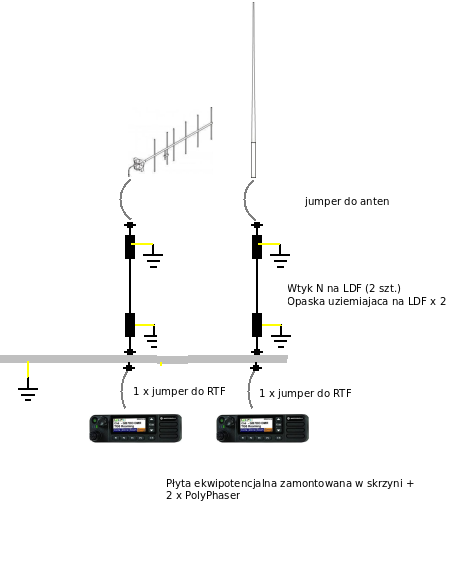 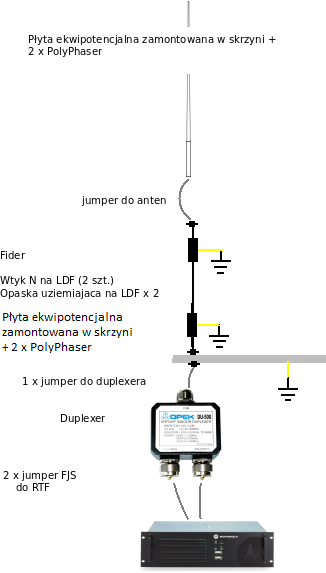 ..................................., dnia................2015 r. ……………………………................................................................................../data, imię, nazwisko, podpis osoby/osób uprawnionych/LP.ŻądanePropozycje OferentaRama nośna kontenera wraz z elementem zaczepowym powinny być wykonane w oparciu o normy DIN 14505 i DIN 30722. Cały zespół kontenera powinien być zbudowany i wyposażony zgodnie z postanowieniami zawartymi w ustawie Prawo o ruchu drogowym (Dz. U. Nr 98 z 1997 r., poz. 602 z późniejszymi zmianami), spełniać adekwatne wymagania zawarte w Rozporządzeniu Ministra Spraw Wewnętrznych i Administracji z dnia 20 czerwca 2007 roku w sprawie wykazu wyrobów służących zapewnieniu bezpieczeństwa publicznego lub ochronie zdrowia i życia oraz mienia, a także zasad wydawania dopuszczenia tych wyrobów do użytkowania (Dz. U. z 2007 r., Nr 143 poz. 1002 z późniejszymi zmianami), oraz wymagania Zamawiającego wyspecyfikowane w dalszej części załącznika.Kontener musi posiadać aktualne świadectwo dopuszczenia wydane na podstawie rozporządzenia MSWiA z dnia 20.06.2007 r. w sprawie „wykazu wyrobów służących zapewnieniu bezpieczeństwa publicznego lub ochronie zdrowia i Życia oraz mienia, a także zasad wydawania dopuszczenia tych wyrobów do Użytkowania” (Dz. U. Nr 143, poz. 1002 ze zm.). Świadectwo dopuszczenia winno być dostarczone zamawiającemu najpóźniej w dniu odbioru techniczno jakościowego przedmiotu zamówienia.Zastosowane materiały na podstawę nośną kontenera z rolkami i elementami zaczepowo-blokującymi powinny posiadać właściwości wytrzymałościowe, odpowiednie do obciążeń przewidywanych podczas eksploatacji w normalnych warunkach. Nadwozie sprzętowe powinno być wykonane ze stali nierdzewnej i/lub stopu aluminium, poszycie - z blach ze stopu aluminium. Wyklucza się inne stale bez względu na rodzaj zabezpieczenia antykorozyjnego.Z tyłu kontenera muszą być zamontowane dwie leżące na zewnątrz i niewymagające konserwacji rolki, zapobiegające ocieraniu się o ziemię kontenera lub jego części przy naciąganiu lub zsuwaniu. Rolki muszą być tak skonstruowane, aby ruch kontenera z jednej strony wiszącego jeszcze na urządzeniu załadowczym, z drugiej strony stojącego już na rolkach na ziemi, możliwy był na długości minimum 100 m. Dopuszczalne obciążenie każdej rolki nie może być mniejsze niż 10 ton. Ucho zaczepowe w kontenerze wraz z łącznikami musi wytrzymać obciążenie, co najmniej 150 kN.Długość całkowita kontenera (z układem zaczepowym) max. 6550 mm.Długość użytkowa kontenera ok. 6250 mm.Szerokość max. 2550 mm.Maksymalna wysokość transportowa (wraz z ramą i relingiem) – 2500 mm.Konstrukcja kontenera oraz jego mocowania na sprzęt i instalacje powinna zapewniać prawidłową eksploatację wynikającą ze specyfiki posadowienia na ramie nośnej (załadunek i rozładunek z nośnika / przyczepy kontenerowej).Dostęp do wszystkich przedziałów i skrytek kontenera powinien być zamykany. Zamknięcia w postaci uchylnych do góry (blokowanych w pozycji otwartej) i do dołu (tworzących pochylnie transportowe) burty. Rodzaj zastosowanych zamknięć zostanie ustalony na etapie projektowania kontenera. Dopuszcza się również inne rozwiązania zamknięć, które zostaną uzgodnione i zaakceptowane z Zamawiającym. Konstrukcja kontenera powinna zapewniać ergonomiczną możliwość załadowania i rozładowania przewidzianego wyposażenia.   Wnętrze kontenera dostosowane do składowania wyposażenia wymienionego w załącznikach. Sprzęt przewożony w kontenerze musi być odpowiednio zamocowany, aby była możliwość szybkiego podjęcia wyposażenia. Sposób zamocowania sprzętuw kontenerze zostanie uzgodniony i potwierdzony pisemnie zzamawiającym w trakcie realizacji zamówienia pisemnie. Pokrycie wewnętrzne skrytek i przedziałów dostosowane do sposobu eksploatacji kontenera (zabezpieczone przed uszkodzeniami). Instalacje elektryczne 24 V dostosowane do zasilania z pojazdu ciężarowego.   Kontener powinien być wyposażony w wymagane przepisami oświetlenie oraz oświetlenie sygnalizacyjne pojazdu uprzywilejowanego w ruchu.Ze względu na różne rozwiązania techniczne kierunku ładowania kontenerów na przyczepy kontenerowe (przodem lub tyłem do kierunku jazdy) muszą istnieć możliwości zamiennego funkcjonowania w wym. świateł.Wszystkie światła (niezbędne do transportu kontenera) zasilane i sterowane z instalacji elektrycznej nośnika poprzez 15 polowe złącza (wg normy DIN 72570) i przewody przyłączeniowe. Instalacja powinna umożliwiać przełączanie kierunku jazdy kontenera w zależności od konfiguracji transportowej.  Zasilanie oświetlenia pola wokół kontenera, podestu, skrytek 12 lub 24 V musi być realizowane z agregatu prądotwórczego. Przyłącze (230 V) do zasilania oświetlenia pola pracy powinno być zlokalizowane w łatwo dostępnym miejscu. Zasilanie oświetlenia powinno być również możliwe z instalacji elektrycznej budynku oraz agregatu. Przewód zasilający 230 V na zwijadle min 30 m z wtyczkami o odpowiedniej klasie IP (dostosowany do zasilania kontenera zarówno z budynku jak i agregatu). Praca agregatu przewidziana tylko na zewnątrz kontenera.Zasilanie oświetlenia pola pracy oraz skrytek kontenera powinno być również możliwe z samochodu ciężarowego. Przewód zasilający (z samochodu ciężarowego) min 20 m. Oświetlenie skrytek oraz zewnętrznego pola pracy w technologii LED. Wszystkie zewnętrzne światła zabezpieczone przed uszkodzeniami mechanicznymi.W jednym z przedziałów / skrytce należy umieścić tablicę kontrolno-sterującą układów elektrycznych. Tablica powinna posiadać następujące układy sterowania i kontroli obwodami:główny wyłącznik zasilania wyłącznik oświetlenia pola pracy wokół kontenera,wyłącznik oświetlenia poszczególnych przedziałów i skrytek,niezbędne zabezpieczenia obwodów.bezpieczniki przyporządkowane poszczególnym podłączonym odbiornikom,6 x gniazdo elektryczne 230 V zasilane tylko w momencie pracy agregatu lub podłączenia do instalacji budynku. wyraźnie opisane i oznakowane wyłączniki.Obok tablicy powinien się znajdować schemat instalacji elektrycznej i skrócona instrukcja obsługi.Powyższe rozwiązania wyrażają ogólną koncepcję zabudowy oraz wykorzystania kontenera. Wykonawca przed rozpoczęciem prac zobowiązany jest przedstawić Zamawiającemu ogólna koncepcję zabudowy kontenera uwzględniającą rozmieszczenie sprzętu, podział kontenera na skrytki sprzętowe oraz sposób zabezpieczenia/zamykania skrytek. Kontener powinien być oznakowany i wyposażony w wymagane dla uprzywilejowanego w ruchu pojazdu Państwowej Straży Pożarnej urządzenia sygnalizacyjne:elementy nadwozia w kolorze czerwonym - RAL 3000,narożniki kontenera, oraz pomostu obsługi oznaczone pasami biało – czerwonymi,rama nośna i element zaczepowy w kolorze czarnym.Wszelkie włączniki powinny być wyraźnie opisane i oznakowane a przy stanowisku obsługi powinien się znajdować schemat instalacji elektrycznej i skrócona instrukcja obsługi.Tabliczka znamionowa kontenera powinna zawierać, co najmniej następujące dane:nazwę producenta,typ kontenera,rok produkcji,numer fabryczny,ciężar pustego kontenera w kg.,nośność kontenera w kg.,pojemność nominalną w m3.Wykonawca dostarczy do kontenera  instrukcję  obsługi  w  której  umieści  kompletne  schematy (dokumentację  techniczną) instalacji elektrycznej  kontenera. W ramach realizacji oferty Wykonawca:a)	dostarczy sprzęt i wyposażenie objęte zamówieniem, przewidziane do przewożenia w kontenerze b)	wykona do niego mocowania,c)	do sprzętu załączy instrukcje obsługi i użytkowania,d)	zamieści w kontenerze wykaz sprzętu i wyposażenia,e)	oznakuje pojemniki tablicami informacyjnymi o znajdującym się w nich sprzęcie.Producent / Wykonawca  wykona  bezpłatny  przegląd  kontenera  po  upływie  jednego  roku  w siedzibie  zamawiającego  oraz drugi (również  bezpłatny)  przed  upływem  końca  gwarancji. lp.WARUNKI  ZAMAWIAJĄCEGOUWAGIPROPOZYCJE OFERENTASPECYFIKACJA SPRZĘTU RATOWNICZEGOSPECYFIKACJA SPRZĘTU RATOWNICZEGOSPECYFIKACJA SPRZĘTU RATOWNICZEGOSPECYFIKACJA SPRZĘTU RATOWNICZEGO1.URZĄDZENIE NASŁUCHOWE GEOFON - 6 SENSORÓWAkustyczne urządzenie poszukiwawcze  - 6 sensorów sejsmicznych z okablowaniem.Trzy poziomy filtracji, możliwość zapisu nasłuchu, ładowarka 230 oraz samochodowa 12V, możliwość nasłuchu przez dwóch operatorów.Zestaw zawierać ma: 2 słuchawki, zestaw komunikacyjny służący do nawiązania kontaktu z   (sensor akustyczny, mikrofono – głośnik ), z możliwością zamontowania go na lancy teleskopowej.Szczelność  sensorów  min.  IP 67.Sensor na przewodzie o  długości minimum  8 metrów. Minimum trzy zestawy  akumulatorów.Całość urządzenia  nasłuchowego  zapakowana w walizce (wykonanej głównie z tworzywa  sztucznego)  transportowej wodo/pyło-szczelnej, z wkładem zabezpieczającym sprzęt  przed uszkodzeni  mechanicznym  i wstrząsami.SZT. 12.KAMERA WZIERNIKOWA NA LANCY TELESKOPOWEJKameraz  możliwością odbioru  obrazu  kolorowegoWyświetlacz  LCD o  przekątnej   minimum 4”Minimalne oświetlenie pracy 0,4 lux, min.350 linii, automatyczna migawka w zależności natężenia  oświetlenia.Mikrofon o wysokiej, regulowanej czułości, na wysięgniku.Głośnik nadawczy w głowicy. Słuchawki tłumiące hałas zewnętrzny. Teleskop w zakresie pracy  od min.100 cm do max. 270 cm.Średnica obudowy kamery max. 5 cm.Zakres ruchu przegubu: Całkowity 240°, od prawej do lewej, odporność  na zanurzenie do głębokości min. 15 m , przewód z możliwością przedłużenia min. 18 m. Całość urządzenia  zapakowana w walizce (wykonanej głównie z tworzywa  sztucznego)  transportowej wodo/pyło-szczelnej, z wkładem zabezpieczającym sprzęt  przed uszkodzeni  mechanicznym  i wstrząsami.SZT. 13.KAMERA WZIERNIKOWA NA LANCY TELESKOPOWEJ DO 1,5 m WRAZ Z KOMPATYBILNYM GEOFONEM DWUCZUJNIKOWYM, PRZEWODOWYMZestaw składający się z:  kamery wziernikowej oraz geofonu. Zasilanie identyczne do obydwu urządzeń (możliwość stosowania w geofonie i kamerze), jeden typ ładowarki do wszystkich akumulatorów.Parametry kamery wchodzącej w skład zestawu:- głowica wodoodporna: szczelność minimum IP68, - mechanizm przegubowy głowicy kamery o kącie obrotu min. 239°,- duży pierścień sterujący (możliwość obsługi w rękawicach roboczych) z oznaczeniem orientacji głowicy (czytelne oznaczenia). Kamera ma posiadać sprzęgło bezpieczeństwa przegubu oraz uchwyt pistoletowy. Kamera ma być zasilana akumulatorem Li-Ion - zapewniający min. 2 godziny pracy (kompatybilny z akumulatorem geofonu).Akumulator ma być zamocowany wewnątrz kamery. Kamera ma posiadać kolorowy wyświetlacz LCD o przekątnej min. 5”.Kamera ma posiadać możliwość regulacji długości lancy w zakresie minimum 110 cm -150 cm.Kamera ma posiadać oświetlenie pola pracy diodami LED dużej mocy. Kamera ma posiadać głowicę o średnicy maksimum 5 cm.Wszelkie przewody powinny być prowadzone wewnątrz lancy kamery.Parametry geofonu wchodzącego w skład zestawu:Geofon ma posiadać minimum 2 sensory sejsmiczne. Geofon ma umożliwiać odsłuch przez minimum 1 operatora.Konsola sterująca geofonu ma pozwalać na obserwację 2 sensorów sejsmicznych jednocześnie, oraz stereofoniczny odsłuch sensorów. Możliwość rozdzielenia nasłuchu, każdy sensor na jeden głośnik słuchawki L/P jednocześnie.Geofon ma posiadać dwa poziomy filtracji tj. 100 Hz>, 600 Hz<Sensory sejsmiczne mają posiadać szczelność minimum IP 67. Czułość sensorów sejsmicznych w pionie i poziomie ma wynosić: 1 Hz ÷ 3000 Hz.Geofon ma być zasilany akumulatorem Li-Ion pozwalającym na pracę urządzenia przez minimum 4h (kompatybilne z akumulatorami kamery wziernikowej). Geofon ma być wyposażony w dwa kable łączące sensory sejsmiczne o długości minimum 10m, każdy.Geofon ma być wyposażony dodatkowo, w: - słuchawki dla operatora 1 szt., - ładowarkę 230V 1 szt.Waga konsoli sterującej geofonu (bez baterii): maksimum 1 kgZestaw ma posiadać walizkę do przenoszenia - odporną na uderzenia, wodo/pyło szczelną wykonaną z plastiku.SZT. 14.KAMERA TERMOWIZYJNA PRACUJĄCA W PAŚMIE NISKICH TEMPERATURKamera termowizyjna z zakresem spektralnym mieszczącym  się  w  zakresie   7,5 – 14 µm, częstotliwość min 30 Hz, rozdzielczość 0,05 stopni Celsjusza, soczewka germanowana, czas pracy  (w temp  25 oC) min. 2,5 godz, wyświetlacz min. 3,5 cala, maks. waga 1,5 kg wraz z baterią. Kamera ma posiadać funkcję robienia zdjęć i przechowywania ich w pamięci, na których oznaczona będzie temperatura otoczenia w momencie robienia zdjęcia oraz temperatura punktu.W zestawie ładowarka 230V i samochodowa 12V, opakowanie transportowe: walizka wodo/pyło szczelna, akumulator zapasowy, pasek z zatrzaskami, linka samozwijająca, przewody zasilające.Zakres  pomiaru temperatur  w zakresie  min  -35 oC do + 750 oCZakres pracy w temperaturach  od   min  -35 oC do + 130 oCKamera  termowizyjna  wykonana w klasie IP 67. Odporność  na upadek  z wysokości  min  1,5  m Funkcja zoom min x 2.Przekątna  ekranu (kolorowego)  min  3,4”  KPL. 15. LORNETKA Z FUNKCJĄ DALMIERZAFunkcja dalmierza, wodoodporna, wodoszczelna do minimum 1 metra w czasie minimum 30 min, przybliżenie minimum 10x.SZT. 16. ZESTAW SPRZĘTU O NAPĘDZIE HYDRAULICZNYMZestaw powinien się składać minimum z: stacji mocy, młota udarowego lekkiego i średniego, wiertnicy rdzeniowej, piły tarczowej, piły łańcuchowej do betonu, pompy szlamowej:STACJA MOCYSilnik iskrowy, benzynowy, silnik o mocy max. minimum 12,5 KM, ciężar max. 82 kg, zbiornik paliwa min. 7 l, przepływ oleju dostosowany do wymogów urządzeń hydraulicznych wchodzących w skład zestawu, ciśnienie oleju hydraulicznego minimum 149 bar (dostosowany do parametrów urządzeń hydraulicznych), zbiornik oleju hydraulicznego min. 7 l. Przewody hydrauliczne minimum 16 metrów (długość uzyskiwana z dwóch przewodów o różnych długościach, łączonych szybkozłączkami).MŁOT UDAROWY LEKKICiężar maks. 10.5 kg, Maks. ciśnienie oleju kompatybilne ze stacją mocy, Ciśnienie robocze oleju 100 bar, Ilość uderzeń minimum 2000 /min, Rozmiar końcówki wymiennej narzędzia przecinaka szerokiego ma wynosić 19x50 mm ( ilość przecinaków 5 szt.) oraz końcówka szpicak (ilość 3 szt.) Możliwość pracy w pionie i poziomie.MŁOT UDAROWY ŚREDNICiężar max 26 kg, Ciśnienie robocze oleju kompatybilne ze stacją mocy, Ilość uderzeń 2000 /min, Rozmiar narzędzia Hex (szer/wys.) 32x160 mm, Możliwość pracy w pionie i poziomie.WIERTNICA RDZENIOWACiśnienie oleju kompatybilne ze stacją mocy, Ciężar maks. 8,5 kg, Poziom wibracji <2,5 m/s2.Zakres wierconych otworów wiertnicy rdzeniowej wynosić ma od fi 25 – 100 mm.Wiertnica rdzeniowa posiadać powinna zawór przelewowy (bezpieczeństwa) zatrzymujący napęd wiertarki w momencie zablokowania wiertła koronowego.Wiertnica wyposażona w węże hydrauliczne o długości minimum 2,0m.PIŁA TARCZOWAPiła tarczowa do cięcia asfaltu, betonu, stali, żeliwa, również w pełnym zanurzeniu w wodzie, waga piły max. 10 kg, głębokość cięcia minimum 180mm.Średnica tarczy max. fi 460mm, przepływ oleju hydraulicznego kompatybilny ze stacją mocy, zawór bezpieczeństwa wyłączający napęd piły w momencie zablokowania tarczy.PIŁA ŁAŃCUCHOWA DO BETONUPiła łańcuchowa, przepływ oleju kompatybilny ze stacja mocy, waga max. 13 kg, ilość obrotów rolki minimum 6000 l/min, długość miecza piły minimum 37 cm, łańcuch zapasowy do piły.POMPA SZLAMOWACiężar max. 8 kg, średnica zanieczyszczeń do 38 mm, wydajność pompowania minimum 45 m3/h, przepływ oleju hydraulicznego kompatybilny ze stacją mocy.1 KPL.7. PIŁA ŁAŃCUCHOWA DO DREWNA O DŁ. PROWADNICY DO 37 CMPiła łańcuchowa do drewna ma mieć napęd spalinowy i posiadać następujące parametry: moc, minimum 2,7 kW, pojemność skokowa minimum 49 cm3, ciężar bez łańcucha i prowadnicy max. 5,5 kg, wyposażona w zawór dekompresyjny, system antywibracyjny, korki paliwa i oleju umożliwiające odkręcenie i dokręcenie bez użycia narzędzi, prowadnica min. 37 cm. Z piłą należy dostarczyć 1 szt. łańcuch zapasowy, 1 szt. prowadnicy zapasowej.SZT. 18. PIŁA ŁAŃCUCHOWA DO DREWNA O DŁ. PROWADNICY POW. 40 CMPiła łańcuchowa do drewna ma mieć napęd spalinowy i posiadać następujące parametry: min. 4,2 kW, pojemność skokowa min. 70 cm3, ciężar bez łańcucha i prowadnicy max. 7 kg, zawór dekompresyjny, system antywibracyjny, korki paliwa i oleju umożliwiające odkręcenie i dokręcenie bez użycia narzędzi, prowadnica min. 40 cm. Z piłą należy dostarczyć 1 szt. łańcuch zapasowy, 1 szt. prowadnica zapasowa.SZT. 19.PIŁA TARCZOWAPrzecinarka tarczowa ma mieć napęd spalinowy i posiadać następujące parametry:- moc: minimum 5,0 kW,- pojemność skokowa: minimum 98 cm3,- ciężar bez paliwa i tarczy tnącej: maksimum 14 kg,- średnica tarczy tnącej: minimum 400 mm,- wyposażona w zawór dekompresyjny,- wyposażona w system antywibracyjny,- wyposażona w półautomatyczny system napinania paska klinowego. Z przecinarką należy dostarczyć:- tarcze diamentowe do betonu: 5 szt.,- tarcze diamentowe do stali i żeliwa: 5 szt.,- tarcze korundowe do stali: 10 szt.SZT. 110. ZBIORNIK CIŚNIENIOWY NA WODĘ  DO PIŁY TARCZOWEJZbiornik ciśnieniowy ma współpracować z piłą z poz. 9. Zbiornik ma posiadać następujące parametry: pojemność minimum 9 litra, z tworzywa sztucznego, z zaworem bezpieczeństwa, ciśnienie robocze minimum 6 bar.SZT. 111. PIŁA ŁAŃCUCHOWA DO BETONUPiła łańcuchowa do betonu ma mieć napęd spalinowy i ma współpracować z prowadnicami oraz łańcuchami tnącymi wyszczególnionymi poniżej. Piła ma posiadać następujące parametry:- waga (bez łańcucha i prowadnicy): maksimum 10,5 kg,- prędkość obrotowa silnika: minimum 9000 obr./min,- długość prowadnicy: minimum 40 cm,- silnik: 2-suwowy, jednocylindrowy, chłodzony powietrzem- prowadnica chłodzona wodą,- moc: minimum 4,1 kW,- pojemność zbiornika paliwa: minimum 0,7 l.Z piłą należy dostarczyć:- łańcuch do żelbetu: 4 szt.,- łańcuch do materiałów abrazyjnych: 4 szt.,- prowadnica zapasowa: 2 szt.SZT. 112. POMPA DO PIŁY DO BETONUPompa wodna ma współpracować z piłą z poz. 11 i posiadać parametry pracy wymagane przez piłę z poz. 11. Pompa ma posiadać napęd spalinowy.SZT. 113. MŁOT WYBURZENIOWYTyp silnika: 1-cylindrowy, dwusuwowy; Energia udaru: min. 60 J; Częstotliwość udaru:min.1400 uderzeń/min; Waga: maksimum 26 kg SZT. 114. OSPRZĘT DO MŁOTA SPALINOWEGO1 kpl: szpicak 4 szt., przebijak 4 szt. Do młota spalinowego z poz. 13.1 KPL. 15. KOTWY MOCUJĄCEKotwy segmentowe mają być przeznaczone do mocowania w betonie zarówno niespękanym jak i spękanym w zakresie średnich obciążeń Ø 10 mm (50 sztuk). Kotwy mają być przeznaczone do osadzania w cegłach pełnych Ø 10 mm lub 12 mm (10 sztuk). Kotwy mają być przeznaczone do osadzania w cegle-dziurawce Ø 10 mm lub 12 mm (10 sztuk).70 SZT.16. RĘCZNA WYCIĄGARKA LINOWA TYPU "KIFOR"Wyciągarka ręczna typu „kifor”. Wyciągarka ma posiadać następujące parametry: siła przyłożenia: minimum 400 N maksymalny gwarantowany uciąg: minimum 3000 kg  z liną roboczą o długości: minimum 20 m waga: maksimum 25 kg.1 SZT.17. LANCA TLENOWA DO CIĘCIA TERMICZNEGOLanca  powinna zapewniać  cięcie mat. (metali) o grubości minimum 5 cm, w zestawie okulary ochronne, rękawice, walizka, osprzęt (m. in. Reduktor, akumulator o pojemności  min 58 Ah żelowy/ ładowarka do akumulatora, przewody zasilania  i wąż tlenowy min  4 m, do przedłużenia lancy, palnik z uchwytem do  mocowania  elektrod).”1 KPL.18. ELEKTRODY ZAPASOWE DO LANCY TLENOWEJElektroda Ø 12,7 x 1219 mm: 200 szt. Elektroda  Ø 9,53 x 1524 mm: 100 szt. Kompatybilne z lancą tlenową z pkt. 17.300 SZT.19. ZACISKI ZAPASOWE DO MOCOWANIA ELEKTRODZacisk 4,76 mm: 2 szt. Zacisk 6,35 mm: 2 szt. Zacisk 9,53 mm 2 szt. Zacisk 12,7 mm x 2 szt. Kompatybilne z lancą tlenową z pkt. 17.8 SZT.20. PODPAŁKA DO LANCY TERMICZNEJPodpałka umożliwia zapalenie lancy bez konieczności użycia akumulatora. Kompatybilne z lancą tlenową z pkt. 17.1 SZT.21. BUTLE GAZOWE (ZAPAS ROBOCZY)Butle tlenowe 10 l. Kompatybilne z lancą tlenową z pkt. 17.4 SZT.22. PIŁA ŁAŃCUCHOWA DO DREWNA O NAPĘDZIE ELEKTRYCZNYMPiła łańcuchowa do drewna ma mieć napęd elektryczny i ma posiadać następujące parametry: napięcie znamionowe: 230 V, moc w zakresie: 2,0-2,2 kW, długość przewodu sieciowego: minimum 4 m, ciężar z prowadnicą, bez przewodu: maksimum 6,2 kg, wyposażona w zabezpieczenie przeciążeniowe, maksymalna długość prowadnicy - 35 - 40 cm.1 SZT. 23. PIŁA SZABLASTA Z BRZESZCZOTAMIW skład wchodzi: - 1x piła szablasta z brzeszczotami- 1x walizka- 2x akumulator- 1x ładowarki do akumulatora- 5x Brzeszczot do metalu, - 5 x brzeszczot do drewna, 28 mm skok brzeszczotu, 3000 suwów na minutę, możliwość wymiany brzeszczotu bez dodatkowych narzędzi.1 SZT. 24. SZLIFIERKA KĄTOWA 230 mmSzlifierka ma mieć napęd elektryczny i ma posiadać następujące parametry: - znamionowa moc wejściowa: minimum 2600 W, - napięcie znamionowe: 230 V, - prędkość obrotowa bez obciążenia: minimum 6500 obr./min, - maksymalna głębokość cięcia: minimum 60 mm, - średnica tarczy: 230 mm, - urządzenie wyposażone w rękojeść z okładziną antywibracyjną, - ciężar - maksimum 5,5 kg, - wymiary - maksimum (dł. x szer. x wys.): 525mm x 140mm x 115 mm , -wyposażona w 4-metrowy przewód zasilając. W skład kompletu ma wchodzić ponadto: osłona tarczy tnącej, antywibracyjny uchwyt boczny, kołnierz mocujący, nakrętka mocująca M 14, klucz, okulary ochronne.1 SZT.25.TARCZE KORUNDOWE DO SZLIFIEREKTarcza korundowa do szlifierek 230 mm kompatybilna z poz. 2415 SZT.26. WIERTARKO-WKRĘTARKA AKUMULATOROWAW skład wchodzi: - 1x wiertarko-wkrętarka akumulatorowa,- 1x Walizka, - 2xzestaw akumulatorów zapasowych, - 1x ładowarka do akumulatorów,- 1x Zestaw końcówek: bity wkrętarki, zestaw wierteł do drewna, betonu i stali,Prędkość obrotowa wiertarki minimum:- bieg 1: 500 obr/min, - bieg 2: 1700 obr./min, 1 SZT.27. WIERTARKA SIECIOWA Z UDAREMWiertarka ma mieć napęd elektryczny i ma posiadać następujące parametry: znamionowa moc wejściowa: minimum 650 W, energia pojedynczego udaru: minimum 1.8 J, częstotliwość udarów w zakresie nie mniejszym niż 0-4500 ud./min, zakres wiercenia: minimum do 19 mm, ciężar - maksimum 3,2 kg, wymiary maksimum (dł. x szer. x wys.): 380 mmx 100mm x 220 mm. W skład kompletu ma wchodzić: uchwyt szybkomocujący, zestaw wierteł, rękojeść boczna, walizka, ogranicznik głębokości.1 SZT.28. WIERTŁA DO BETONU I STALIWspółpracujące z wiertarką z poz. 27. W skład zestawu mają wchodzić wiertła do betonu o średnicy Ø 10 mm i długości 20 cm - 4 szt., wiertła do betonu o średnicy Ø 12 mm i długości 20 cm - 4 szt., wiertła do betonu o średnicy Ø 14 mm i długości 20 cm - 2 szt.10 SZT.29.WIERTARKO-WKRĘTARKA AKUMULATOROWA, UDAROWAW skład wchodzi:- 1x wiertarko-wkrętarka akumulatorowa, udarowa- 1x Walizka- 2x Akumulator- 1x Ładowarka do akumulatorów 230V- 1x Zestaw końcówek S-BSC UNI 50/2" T (6) Bulk, - bity wkrętarki, -zestaw wierteł do drewna, betonu i stali, Prędkość obrotowa wiertarki minimum: - bieg 1: 370 obr./min, - bieg 2: 1250 obr./min,- bieg 3: 2140 obr /min, Minimum 39000 uderzeń.Kontrola prędkości.Wskaźnik naładowania baterii.1 SZT.30. MŁOT UDAROWO-OBROTOWYMłot udarowo obrotowy ma mieć napęd elektryczny i ma posiadać następujące parametry: znamionowa moc min.: 1500 W, energia pojedynczego udaru: minimum 11 J, częstotliwość udarów: minimum 2600 ud./min, wiertła udarowe maksymalna  obsługiwana   średnica  min. 40 mm, wiertła koronowe udarowe maksymalna  obsługiwana   średnica min.  140 mm, wiertła przebiciowe maksymalna  obsługiwana   średnica   min.  80 mm, ciężar młota bez osprzętu- maksimum 10 kg, W skład kompletu ma wchodzić: rękojeść boczna, przewód zasilający, walizka.2 SZT.31. WIERTŁA DO MŁOTA UDAROWO-OBROTOWEGOWiertło udarowe o średnicy  35 mm i długości czynnej min. 400 mm współpracujące z młotem z poz. 30 przeznaczone do wiercenia w: betonie, betonie zbrojonym (żelbet),  cegle.Wiertło udarowe o średnicy 40 mm i długości czynnej min. 400 mm współpracujące z młotem z poz. 30 przeznaczone do wiercenia w: betonie, betonie zbrojonym (żelbet), cegle.Wiertło do przebić o średnicy 80 mm i długości czynnej min. 400 mm współpracujące z młotem z poz. 30 przeznaczone do wiercenia w: betonie, cegle.3 KPL.32. OSPRZĘT DO MŁOTA UDAROWO-OBROTOWEGOW skład 1 kpl. ma wchodzić: szpicak o długości 280 mm współpracujący z młotem z poz. 30 przeznaczone do pracy w: betonie, cegle.Szpicak o długości min. 400 mm współpracujący z młotem z poz. 30 przeznaczone do pracy w: betonie, cegle.Dłuto o długości min. 360 mm i szerokości min.  30 mm współpracujący z młotem z poz. 30 przeznaczone do pracy w: betonie, cegle".3 KPL.33. "MŁOT UDAROWYMłot udarowo ma mieć napęd elektryczny i ma posiadać następujące parametry: - energia pojedynczego udaru: minimum 24 J, - częstotliwość udarów: minimum 1650 ud./min, - aktywny system tłumienia wibracji, - ciężar: maksimum 13 kg, W skład zestawu wchodzą ponadto: co najmniej uchwyt boczny, przewód zasilający, walizka".2 SZT.34. OSPRZĘT DO MŁOTA UDAROWEGOW skład 1 kpl. wchodzi: - szpicak o długości min. 360 mm współpracujący z młotem z poz. 33 przeznaczone do pracy w: betonie, cegle,- szpicak o długości min . 450 mm współpracujący z młotem z poz. 33. przeznaczone do pracy w: betonie, cegle,- dłuto o długości min.  450 mm i szerokości min 25 mm współpracujący z młotem z poz. 33. przeznaczone do pracy w: betonie, cegle.3 KPL.35. WIERTNICA RDZENIOWAW skład wchodzi:- 1 x wiertnica diamentowa,- 1 x wiertło koronkowe diamentowe o średnicy minimum 10 cm, - hydronetka, - 2 x końcówka mocująca wiertła, - 1 x statyw do wiertnicy, - 1 x zestaw akcesoriów, Parametry:- znamionowy pobór mocy 2200W, - 3 biegi, minimalne obroty min. 450 obr./min.:, maksymalne obroty: min. 1500 obr/min, - zakres wiercenia na mokro ze statywu: 25-202 mm, - zestaw umieszczony w walizce transportowej.1 SZT.36. ROZPORNICA HYDRAULICZNARozpornica hydrauliczna z systemem przeciwzakrętki, kompatybilna z przedłużkami, i końcówkami wymienionymi w pkt 37-43.4 SZT.37. POMPA HYDRAULICZNA RĘCZNAKompatybilna z systemem stabilizacji wymienionym w pkt. 36.4 SZT.38.ROZPORNICE MECHANICZNERozpornica mechaniczna:- maksymalne obciążenie do 16 kN,- ilość skoków rozpornicy minimum 21,- odległość skoków: ok. 30 mm +/-5%.,- maksymalny wysuw: minimum 700 mm,- długość całkowita po rozłożeniu: minimum 1800 mm,- waga: max. 10 kg,- wymiary maksimum po złożeniu: 1100mm x 180mm x 220 mm +/- 3%- długość pasa min.5 m.3 SZT.39. PRZEDŁUŻKI DO ROZPORNICKompatybilne z poz. 36, 1x125mm, 1x250mm, 1x500mm, 1x1000mm, 1x1500mm4 SZT.40.KOŃCÓWKI PRZEGUBOWEKompatybilne z poz. 36.8 SZT.41.KOŃCÓWKI KĄTOWEKompatybilne z poz. 36.8 SZT42. KOŃCÓWKI KRZYŻOWEKompatybilne z poz. 36.4 SZT.43. KOŃCÓWKA „U” DO ŁĄCZENIA Z BELKAMI DREWNIANYMIKompatybilne z poz. 36. , 4 szt. 10cm x10 cm, 4 szt. 15cm x15 cm8 SZT.44.PODSTAWY POD ROZPORNICEKompatybilne z poz. 36.4 SZT.45.PASY NAPINAJĄCEDo rozpornicy hydraulicznej.  Z hakami na końcach, z grzechotkowym systemem naciągu.6 SZT.46.KLUCZE DO PRZECIWZAKRĘTEKKompatybilne z poz. 36.2 SZT. 47.PODUSZKI WYSOKOCIŚNIENIOWEPoduszka powinna posiadać następujące parametry: - wzmocnienie włóknami aramidowymi, - ciśnienie robocze: 8-10 bar, - min. skuteczna siła podnoszenia: 390 kN, - min. wysokość po napełnieniu: min. 400 mm, - grubość wraz z profilem: maksimum 27 mm, - wymiary: maksimum 780 mm x 780 mm, - waga: maksimum 15,5 kg.2 SZT.48.PODUSZKI WYSOKOCIŚNIENIOWEPoduszka powinna posiadać następujące parametry: - wzmocnienie włóknami aramidowymi, - ciśnienie robocze: 8 -10 bar, - min. skuteczna siła podnoszenia 200 kN, - min. wysokość po napełnieniu: min. 200 mm, - grubość wraz z profilem - maksimum 27 mm, - wymiary: maksimum 320 mm x 1020 mm, - waga: maksimum 9,5 kg.2 SZT.49.STEROWNIKSterownik ma mieć możliwość pracy z dwoma poduszkami wysokociśnieniowymi z poz. 47, 48 równocześnie. Sterownik ma być wyposażony w zawory bezpieczeństwa.2 SZT.50.ZAWORY ODCINAJĄCEWąż odcinający z zaworem bezpieczeństwa; po odłączeniu przewodu powietrznego poduszka wysokociśnieniowa pozostaje pod ciśnieniem, a przewód i źródło powietrza mogą być użyte w innym miejscu. Kompatybilne z poz. 47, 48.6 SZT.51.PRZEWODY PNEUMATYCZNEO długości 5 m, w dwóch kolorach, współpracujące ze sterownikiem z poz. 49., reduktorem i poduszkami wysokociśnieniowymi2 SZT.52.PRZEWODY PNEUMATYCZNEO długości 10 m, w dwóch kolorach, kompatybilny ze sterownikiem  poz. 49, reduktorem i poduszkami wysokociśnieniowymi.2 SZT.53.REDUKTOR CIŚNIENIAZ przyłączem 5/8” DIN; do butli na sprężone powietrze 200 i 300 bar, ma posiadać przewód przyłączeniowy o długości 2 metrów.2 SZT.54.BUTLE POWIETRZNE KOMPOZYTOWEPojemność min. 6l, ciśnienie 300 bar, wykonane z kompozytu w dedykowanych pokrowcach zabezpieczających.4 SZT.55.ŁĄCZNIK BUTLIŁączenie dwóch butli, ma współpracować z reduktorem z poz. 53. oraz butlami z poz. 54.1 SZT.56.ZESTAW KLOCKÓW STABILIZACYJNYCHKlocki mają być wykonane z materiału wodo- i olejoodpornego, jako odlew monolityczny. Mają być wielokrotnego użytku. Wytrzymałość we wszystkich kierunkach 10 Mpa. Zestaw zawiera: - 2 x klocek niski: waga maksimum 1,0 kg/1 szt. - 2 x klocek średni: waga maksimum 2,0 kg/1 szt. - 2 x klocek wysoki: waga maksimum 3,0 kg/1 szt. - 2 x klin mały: waga maksimum 0,5 kg/1 szt. - 2 x klin duży: waga maksimum 1,0 kg/1 szt.2 KPL.57.OŚWIETLENIE OBOZOWE CENTRALNE Z MASZTEM Lampa świetlówkowa dużej mocy przeznaczona do oświetlania dużych powierzchni, źródło światła: 8 świetlówek dużej mocy 80W każda.Średnica lampy: 20 cm +/- 20%.Długość lampy: 90 cm +/- 20%.Waga lampy: max. 16 kg.Stopień ochrony IP44.Czas montażu i uruchomienia nie dłuższy niż 3 minuty w każdych warunkach.Odporność na działanie wiatru powyżej 100 km/h.Waga statywu: max. 25 kg.Moc 48000 lumenów, napięcie zasilania 230V.Żywotność świetlówek nie mniej niż 8000h.Pobór nie więcej niż 700W.Skrzynia transportowa do przechowywania i transportu lampy.Przewód neoprenowy zakończony wtyczką IP68.1 SZT.58.WALIZKOWE OŚWIETLENIE LED-OWE 1x4 NAJAŚNICEWalizkowe oświetlenie LED-owe ma mieć zasilanie akumulatorowe i ma posiadać następujące parametry:- zestaw stworzony w oparciu o skrzynię plastikową (tworzywo sztuczne), hermetyczną, wyściełaną materiałem chroniącym poszczególne elementy zestawu,- 4 reflektory wykonane w technologii LED,- reflektory wysuwane na masztach,- maksymalna wysokość reflektorów (po wysunięciu  masztów ) mierząc  od  podłoża  - minimum 170 cm,- każdy reflektor wyposażony w diody LED,- dwustopniowa regulacja jasności reflektorów,- maksymalny strumień świetlny jednego reflektora: min. 2000 Lumenów, - tryb pulsacyjny/migania,- czas pracy przy  świeceniu  ciągłym: min. 7 godzin,- masa z akumulatorem: maksimum 49 kg,- wymiary zewnętrzne (cm): max. 68 x 55 x 35.1 SZT.59.WALIZKOWE OŚWIETLENIE LEDOWE 1X2 NAJAŚNICEWalizkowe oświetlenie ledowe ma mieć zasilanie akumulatorowe i ma posiadać następujące parametry:- zestaw stworzony w oparciu o skrzynię plastikową, hermetyczną, wyściełaną materiałem chroniącym poszczególne elementy zestawu,- 2 reflektory wykonane w technologii LED,- reflektory wysuwane na masztach,- maksymalna wysokość wysuwu masztu: minimum 150 cm,- każdy reflektor wyposażony w diody LED,- dwustopniowa regulacja jasności reflektorów,- jeden bądź dwa akumulatory 12 V, które zapewnią pracę zestawu na min. 12 godzin - pojemność minimum 35 Ah,- napięcie 12 V,- strumień świetlny jednego reflektora: min. 2000 Lumenów,- moc: minimum 45 W,- czas pracy - minimum 12 godzin,- masa z akumulatorem - maksimum 35 kg,- wymiary zewnętrzne (cm) - maksimum: 65cm x 50cm x 25cm,- tryb pracy pulsacyjny / migania.2 SZT.60.PRZEDŁUŻACZParametry przedłużacza:przedłużacz na bębniedługość kabla min 20 mna bębnie minimum 3 gniazda 230V z uziemieniemmożliwość postawienia bębna (uchwyt-stojak), średnica bębna nie większa niż 40 cm. Stopień ochrony min. IP 67.Wtyki kompatybilne z gniazdami elektrycznymi zastosowanymi w agregatach stanowiących wyposażenie kontenera.Dostarczyć przejściówki umożliwiające podłączenie sprzętu będącego na wyposażeniu kontenera.”8 SZT.61.LATARKA RĘCZNA LEDLatarka LED, akumulatorowa, wodoodporna, wykonana w Ex ATEx. Latarka ma posiadać następujące parametry:- źródło światła: C4 LED- zasilanie: 4 x AA/230VAC/12V DC- zasilanie akumulatorem: minimum 1,8 Ah Ni-Cd- moc światła: minimum 140lm, 36 000 cdLatarki mają posiadać zapasowe akumulatory.Waga: maksimum 0,6 kgŁadowarka do akumulatorów.12 SZT.62.REFLEKTOR RĘCZNYReflektor ręczny HID, akumulatorowy, wodoodporny. Reflektor ma posiadać następujące parametry:- źródło światła: HID 35W- zasilanie: 230V AC/12V DC- zasilanie akumulatorem: minimum 7,0 Ah/12V- moc światła: HID 3350 lm, 1.000.000 cd- waga: maksimum 5,0 kg z bateriamiŁadowarka do akumulatorów reflektora 230V / 12V.2 SZT.63.CHEMICZNE ŹRÓDŁO ŚWIATŁAJednorazowe światło chemiczne.Aktywacja poprzez zgięcie plastikowego pojemnika, aż do pęknięcia szklanej kapsułki wewnątrz.Czas świecenia: około 6 - 7 godzinDługość do 17 cm, kolor zielony.600 SZT.64.PIŁA UKOŚNICAOdczyt cyfrowy kąta przy cięciu skośnym - dokładność do 0,1°Podwójna zintegrowana lampa oświetlająca powierzchnię pracy.Napęd bezpośredni silnikiem min. 1800 W z elektronicznym układem stałej prędkości.Wbudowany kanał pyłu.Zdolność cięcia ukośnego – 55° po lewej i 60° po prawej. Zapadki: 0°, 15°, 22,5°, 31,6°, 45°, 60° lewo i prawo.Dane techniczne:Maksymalna liczba obrotów: minimum 3200 obr./minMaks. szerokość cięcia przy 90°: 342 mmMaks. wysokość cięcia przy 90°: 102 mmMasa: max. 31 kg.Średnica tarczy:  305 mmKabel: minimum 3 m.1 SZT.65.STÓŁ DO UKOŚNICYStół współpracujący z piłą ukośnicą z pozycji 64. Długość stołu z przedłużeniem: minimum 3000 mm- Długość podstawy: minimum  1100 mm- Składany do (łącznie z rolkami): minimum 1200 mm- Wysokość stołu roboczego: minimum 800 mm- Waga do 24 kg.1 SZT.66.PIŁA TARCZOWA O NAPĘDZIE ELEKTRYCZNYM RĘCZNATyp zasilania: elektryczneŚrednica tarczy minimum: 350 mmPrędkość obrotowa minimum: 2700 rpmGłębokość cięcia minimum: 120 mmMoc minimum: 2100 WMasa maksimum: 16,5 kg1 SZT.67.PIŁA RĘCZNA PŁATNICA DŁ. 30 CMPiła do ręcznego cięcia drewna o długości ostrza min. 30 cm.5 SZT.68.DALMIERZ LASEROWYDalmierz cyfrowy z poziomicą laserową, pomiar z dokładnością 2 mm, zasięg pomiaru do 100 metrów, z poziomicą laserową 360 stopni, wyświetlacz podświetlany, ochrona IP 54, minimum odczytów na jednym zestawie bateryjnym minimum 20 000 odczytów.1 SZT.69.PRZYMIAR STOLARSKIPrzymiar stolarski3 SZT.70.TAŚMA MIERNICZA 10 mTaśma miernicza, automatycznie zwijalna, z funkcja zatrzymania w dowolnej pozycji rozwinięcia.4 SZT.71.KĄTOMIERZ NASTAWNYKątomierz budowlany, inżynieryjny, nastawny, wykonany z trwałego metalu.2 SZT.72.POZIOMICAPoziomica laserowa z tradycyjnymi libellami, zasięg 30 m, do 50 cm długości1 SZT.73.GWOŹDZIARKA PNEUMATYCZNAUrządzenie przeznaczone do deskowania. Zintegrowany 3-zakresowy przełącznik sposobu wbijania gwoździ.Gwoździe łączone papierem.Wbudowany filtr powietrza.Beznarzędziowa regulacja głębokości z zakresem min. 8 ustawień.Wielokierunkowa dysza.Mechanizm uniemożliwiający wbijanie bez kontaktu z podłożem.Długość gwoździ: 50 - 90 mm.Pojemność magazynka: 60 - 84 szt.Zakres ciśnienia roboczego: 4,4 - 8,3 bar.Wymiary max. (DxSxW): 460mm x 110mm x 370 mmWaga: do 4 kg, zestaw w walizce, okulary ochronne, olej. Dostarczyć z gwoździarkami taśmy z gwoździami 3 cale.2 SZT.74.MŁOTEK STOLARSKIMocna konstrukcja młotka, wykonana w całości z pojedynczego elementu stalowego.Dwumateriałowy uchwyt.Waga do 500gram. Funkcja wyciągania gwoździ i wbijania gwoździ bez trzymania ich drugą ręką.5 SZT.75.PAS CIESIELSKISkórzany (skóra naturalna) z min. dwoma komorami na gwoździe, dwoma uchwytami na młotek, zaczepy i kieszenie na ołówki, miarę.5 SZT.76.GWOŹDZIE 3 CALEGwoździe stalowe.10 KG77.GWOŹDZIE 4 CALEGwoździe stalowe.10 KG78.PRZYRZĄD DO WYCIĄGANIA GWOŹDZIPrzyrząd do wyciągania gwoździ min 6", wytrzymałe, odporne na zginanie.3 SZT.79.OŁÓWEK STOLARSKIOłówek stolarski.30 SZT.80.SIEKIERAUniwersalna siekiera do wszystkich prac leśnych. W zestawie ochraniacz z tworzywa. Ciężar głowicy: do 1,1 kg.Ciężar całkowity: do 1,6 kg.Długość: do 600mm.2 SZT.81.ŁOPATA-SAPERKAŁopata saperka z ostrzem trójkątnym metalowa.2 SZT.82.UNIWERSALNE NARZĘDZIE RATOWNICZE DO RĘCZNEGO WYWAŻANIA DRZWI I WYŁAMYWANIA ZAMKÓWUrządzenie powinno umożliwiać ręczne: wyważanie drzwi, wyłamywanie zamków, kłódek, wyciąganie gwoździ, zamykanie kurków, podważanie i ukręcanie elementów utrudniających akcje ratowniczą.Końcówki wykonane wysokiej jakości stali, odporne na nacisk.1 sztuka: - długość od 105 do 110 cm, waga od 5-5,7 kg- wyposażona w końcówkę do wyłamywania zamków. 1 szuka: - długość 75-80 cm, waga 4-4,5 kg - wyposażona w końcówkę cięcia metalu.2 SZT.83.SPRZĘT BURZĄCYZestaw narzędzi burzących zawierający po 1 sztuce:- młot  5kg, - młot 10 kg, - łom prosty o długości 125-135 cm, - szpadel, - kilof, - przebijak ręczny, - przecinak ręczny (mesel), - piłka do metalu + 15 szt. brzeszczotów zapasowych, - łopata-szufla, - pojemnik do wyciągania gruzu-węglarka.1 KPL.84.LINA STATYCZNALina statyczna do ratownictwa wysokościowego, fi 10,5 mm, Statyczna wytrzymałość na rozciąganie: 2500 kgMin. wytrzymałość z węzłem „8”: 1750 kgLiczba odpadnięć współczynnik 1 (100 kg): 12Masa zewnętrznego oplotu: 36 %Posuw oplotu: 0 %Wydłużenie (50-150 kg): 3 %Skurczenie w wodzie: 4 %Materiał: Poliamidtyp Anorma EN 1891CE, 2 x 100 metrów, 1x 50 metrów.250 M. B.85.LINA DYNAMICZNALina dynamiczna pojedyncza.Grubość od 9 mm do 11,5 mmIlość odpadnięć: 10 - 13Siła graniczna: 7 -8,4 kNWydłużenie statyczne: 6% - 8%Wydłużenie dynamiczne: 34% - 36%Waga: maksimum 70 g/1m.bŚlizganie oplotu: 0 mm, 2odcinki  po 60 metrów.120 M. B.86.ROLKI KRAWĘDZIOWERolka złożona z 4 elementów połączonych łącznikami MaillonsRapides, zabezpiecza linę biegnącą przez krawędzie. Dzięki odpowiedniej konstrukcji elementy łatwo dopasowują się do różnych kątów na krawędziach. Waga maksimum 1350 g.2 SZT.87.OSŁONA LINY	Osłona na linę z wytrzymałego, podwójnie złożonego poliwinylu. Wyposażona w zapięcie na rzep. Wymiary max. 16 cm x  70 cm.10 SZT.88.PĘTLE STANOWISKOWE Z TAŚMYWytrzymałość: 22 kN, zszywane, CE/UIAA, 10 szt. 80cm, 10szt. 150 cm.20 SZT.89.KARABINKI STALOWE ASYMETRYCZNEKarabinek otwieralny, z zamkiem zakręcanym. Ze stali węglowej, waga do 240 g. Wytrzymałość podłużna przy zamkniętym zamku min. 50 kN, wytrzymałość poprzeczna min. 12 kN, z otwartym zamkiem 20kN. Certyfikaty: UIAA, CE EN 12275, EN 362.20 SZT.90.KARABINKI ASYMETRYCZNEKarabinek asymetryczny aluminiowy, z zamkiem otwieralnym, zakręcanym. Wytrzymałość minimum: podłużna - 22 kN, poprzeczna - 8 kN, z otwartym zamkiem - 8 kN.Prześwit –minimum 17 mm. Długość - do 99 mm. Szerokość -  do 60 mmCertyfikaty: EN 12275B.20 SZT.91.KARABINEK HMSKarabinek typu HMS, waga max- 95 g, Wytrzymałość min 25 kN podłużna, poprzeczna 7 kN, prześwit min. 23 mm,  CE – UIAA.13 SZT.92.KARABINEK OWALNY STALOWYMateriał: stal węglowa, zamek zakręcany.Waga: do 150 gWytrzymałości: podłużna:  24 Kn, poprzeczna: 10 kN, z otwartym zamkiem: 6 kNCertyfikaty: UIAA, CE EN 12275, EN 36218 SZT.93.KARABINKI MGOMateriał: duraluminium.Otwarcie: 110 mm.Masa max. 995 g. Wytrzymałość: podłużna min 22 kN, poprzeczna 14 kN, z otwartym zamkiem 6 kN.Zgodny z normą PN-EN 362. Certyfikat CE.2 SZT.94.PRZYRZĄD ZJAZDOWY TYPU ROLKA SIMPLEPrzeznaczony do lin pojedynczych o średnicy 9 do 12 mm.Waga max. 245 g.6 SZT.95.PRZYRZĄD ZJAZDOWY Z AUTOASEKURACJĄ TYPU ROLKA STOPPrzyrząd zjazdowy blokujący się automatycznie, bez względu na stan liny. Zapadka na obudowie do wpinania do liny. Z możliwością wymiany rolek. Przeznaczony do lin pojedynczych o średnicy 9 do 12 mm. Waga max. 350 g.Certyfikat CE - EN 341.2 SZT.96.PRZYRZĄD ZACISKOWY TYPU POIGNEEPrzyrząd zaciskowy z rączką dla praworęcznych, do wchodzenia po linie lub do systemów do wyciągania.Dolne otwory: do mocowania pętli nożnej oraz do wpinania lonży.Górny otwór do wpinania mocującego i zabezpieczającego karabinka. Przeznaczony do lin pojedynczych o średnicy od 8 do 13 mm.Certyfikaty: CE EN 567, CE EN 12841 typ B, UIAAWaga max. 220 g.8 SZT.97.BLOCZEK PODWÓJNY TYPU TANDEMPodwójny bloczek o okładkach nieruchomych, rolki ze stali nierdzewnej. Możliwość wpięcia do trzech karabinków.Obciążenie niszczące min. 23 kN. Maksymalne obciążenie robocze: min. 10 kN.Przeznaczony do lin stalowych o max. średnicy 12 mm lub  lin poliamidowych o max. średnicy 13 mm.Certyfikaty CE/UIAA.2 SZT.98.BLOCZEK PODWÓJNY TYPU TWINBloczek o okładkach ruchomych, rolki zamontowane na łożyskach kulkowych. Możliwość wpięcia do trzech karabinków.Maksymalna wytrzymałość min. 35 kN.Do lin o średnicy 7-13 mm.Certyfikaty: CE/UIAA2 SZT.99.BLOCZEK RATOWNICZY TYPU P50 RESCUEObciążenie niszczące: min. 32 kNMaksymalne obciążenie robocze: min 8 kN.Do lin o maksymalnej średnicy 13 mm, łożyska kulkowe.Waga max. 195 g.Certyfikaty: CE/UIAA.5 SZT.100.PŁYTKA STANOWISKOWAPłytka stanowiskowa z aluminium, do szybkiego tworzenia skomplikowanych stanowisk dzięki otworom do wpinania karabinków. Otwory o wymiarze od 19-21mm: 3 otwory w górnej części, 5 otworów w dolnej części.Waga max. 255 gram.Obciążenie niszczące: 36 kN. Certyfikaty: CE lub UIAA.1 SZT.101.PLAKIETKA STANOWISKOWAWielokierunkowa plakietka nierdzewna, po 10 sztuk:- średnica otworu na śrubę 10mm,- średnica otworu na śrubę 12mm.Certyfikaty EN 795 i EN 959. 20 SZT.102.WYCIĄGARKA RATOWNICZA Ręczna wciągarka ratownicza przeznaczona do lin o średnicy max. 12,5 mm. Obciążenie robocze: min. 500 kg.Waga max. 7 kg1 SZT.103.TRÓJNÓG RATOWNICZYTrójnóg ratowniczy z aluminium o wys. min. 3 metry. Stopki podpór ruchome, mogą być ustawiane pionowo lub poziomo. Każda podpora oddzielnie regulowana. Położenie głowicy na wysokości w przedziale od 1,8 m przy zachowanej wytrzymałości ponad 4t, do wysokości ponad 3 m przy wytrzymałości 2t. W zestawie łańcuch do spięcia podpór przy stopach oraz torba.1 SZT.104.UPRZĄŻ EWAKUACYJNA TYPU TRÓJKĄTTrójkąt ewakuacyjny z regulowanymi pasami na ręce.Waga max. 1,3 kg. Certyfikaty: EN 1498.2 SZT.105.UPRZĄŻ TRANSPORTOWA DLA PSAUprząż dla psa do opuszczenia z helikoptera, w rozmiarze uniwersalnym. Boczne wzmocnienia.Maksymalne obciążenie  min. 150 kg.3 SZT.106.NOSZE WYSOKOŚCIOWE WANNOWE DO TRANSPORTU POD ŚMIGŁOWCEMNosze wykonane z tworzywa sztucznego, wzmocnione metalem, 4 pasy ułatwiające transport (zawiesia) , minimum 3 pasy stabilizujące pacjenta, regulowany podnóżek.Nośność: min. 250 kg.Wymiary: maximum  220 cm x70cm x25 cm.Wymiary: minimum  200 cm x60cm x 19  cm.Waga max 18 kg.”1 SZT.107.NOSZE ROLOWANE TYPU SKED LUB RÓWNOWAŻNENosze typu SKED, posiadające uchwyty oraz zawiesia umożliwiające transport poziomy i pionowy wysokościowy,Torba transportowa, karabinek UIAA.1 SZT.108.KAMIZELKA EWAKUACYJNA TYPU KED LUB RÓWNOWAŻNAPrzenikalna dla promieni RTG. Wyposażona w podkładkę składaną pod szyję i pasy mocujące głowę.Materiał: tworzywo odpornego na przetarcia.Waga max. 3,7 kg, W zestawie z torbą transportową.1 SZT.109.DRABINA SŁUPKOWA D3,1Drabina drewniana. Szczeble o przekroju prostokątnym.Długość po złożeniu: 3,4 m.Długość po rozłożeniu: 3,1 m.1 SZT.110.DRABINA NASADKOWA DN2,7Drabina aluminiowa. Jedno przęsło 9 szczebli, drugie przęsło 7 szczebli. Do drugiego przęsła należy dostarczyć dwuszczeblowy adapter.Przęsło wysokości 2,73 m.2 SZT.111.DRABINA POMOSTOWA, PRZEGUBOWA, 4-CZŁONOWAAluminiowa, czteroczęściowa drabina przegubowa do zastosowania jako drabina przystawna lub drabinadwustronna wolnostojąca oraz pomost roboczy.Zapadkowy przegub bezpieczeństwa z dźwignią do obsługi jedną ręką. Antypoślizgowe, stopki podłużnic.1 SZT.112.DRABINA SKŁADANA TELESKOPOWADrabina aluminiowa, składana, teleskopowa.Waga max. 17 kg.1 SZT.113.LINKA REPSZNURŚrednica -7mmWaga - 34 g/mWytrzymałość min.  (daN) - 1300Certyfikaty: CE 0408 EN 564, UIAA30 M. B.114.WÓR TRANSPORTOWYOkrągłe dno,  materiał: wodoodporny, odporny na uszkodzenia mechaniczne. Trzy uchwyty i ucho do transportu. Wewnętrzna pętla do wpinania sprzętu. Wewnętrzna klapa.Regulowane szelki.Wysokość: max. 65 cm.Pojemność: 22 l +/- 10%12 SZT.115.PRZYRZĄD ASEKURACYJNY, WSPINACZKOWY TYPU REVERSO LUB RÓWNOWAŻNYMateriał: aluminium kute na gorąco, Ciężar: do 65g.1 SZT.116.UPRZĘŻE BIODROWE DO PRACY NA WYSOKOŚCIPas i taśmy udowe szerokie, półsztywne. Wstępnie nadany kształt. Wyłożone oddychającą pianką. Pas z klamrami do szybkiej regulacji. 1 przedni punkt wpinania, dwa chowane boczne punkty wpinania, punkt wpinania z tyłu pasa do wpięcia lonży. Pięć uchwytów sprzętowych z powłoką ochronną.4 SZT.117.ZACISKOWY PRZYRZĄD PIERSIOWY TYPU CROLL LUB RÓWNOWAŻNYZastosowanie do lin sztywnych o średnicy 8-13 mm. Płytka ze stali nierdzewnej.Certyfikaty: CE EN 567 / UIAA4 SZT.118.ZACISKOWY PRZYRZĄD ASEKURACYJNY TYPU SHUNT LUB RÓWNOWAŻNYPrzyrząd zaciskowy do autoasekuracji, zapobiegający skręcaniu przy zjazdach na podwójnej linie. Puszczony blokuje się samoczynnie, w dół zsuwa się trzymany lekko za obudowę. Zastosowanie do lin pojedynczych  o średnicy 10 -11 mm lub podwójnych o średnicy 8 - 11mm.Certyfikaty: CE – UIA.4 SZT.119.LONŻA Y TYPU SPELEGYCAPodwójna, asymetryczna lonża z taśmy typu Y.  Spełniawymagania  EN 354 lub  UIAA.4 SZT.120.KASK DO PRAC NA WYSOKOŚCI I RATOWNICTWAWewnętrzne taśmy tekstylne. System regulacji.Absorpcja uderzeń odbywa się przez deformację skorupy.Otwory z przesuwanymi od zewnątrz zatyczkami umożliwiającymi wentylację. Boczne szczeliny do montowania osłon słuchu. Otwory do zamocowania osłony typu VIZIR.Otwór do mocowania latarki czołowej. Zaczepy do mocowania latarki czołowej z opaską elastyczną.Klamra paska pod brodą o wytrzymałości min. 50 daN.Rozmiar: 53-63 cmCiężar: max. 500 gCertyfikaty:  CE EN 12492.4 SZT.121.REGULOWANA UPRZĄŻ PIERSIOWA TYPU VOLTIGE LUB RÓWOWAŻNAUprząż piersiowa uzupełniająca uprząż biodrową. Regulacja poprzez klamry typu DoubleBack na szelkach. Możliwość obracania uprzęży „do góry nogami”.Kolor: czarny.Certyfikaty: CE, EN 122774 SZT.122.REGULOWANA STOPA DO PŁANI FOOTTAPERegulowana pętla nożna z taśmy. Do stosowania z przyrządami zaciskowymi (Poignee lub Basic). Wyposażona w małą klamrę DoubleBack do szybkiej regulacji.4 SZT.123.KARABINEK ZAKRĘCANY MAILLON 10MMKarabinek łączący Maillon  Duży o kształcie D, średnica 10 mm.Zgodność ze wszystkimi normami CE dla prac wysokościowych oraz wspinaczki.4 SZT.124.DEFIBRYLATOR AEDPowinien  spełniać  wymagania opisane  w  „ZASADACH  ORGANIZACJI  RATOWNICTWA MEDYCZNEGO W  KRAJOWYM  SYSTEMIE  RATOWNICZO  - GAŚNICZYM” lipiec 2013r. , załącznik 3  p.pkt 3 – Ramowe  Wymagania  Techniczno - użytkowe   dla AED KSRG. 1 SZT.125.DESKA ORTOPEDYCZNA DZIECIĘCAUnieruchomienie pediatryczne przeznaczone do transportu dzieci. W komplecie: deska, pasy, stabilizator głowy, torba na zestaw.1 SZT.126.NOSZE PODBIERAKOWEWykonane są z tworzywa sztucznego, które pozwala na wykonanie pełnego zdjęcia RTG na poziomie diagnostycznym (głowy, miednicy, kręgosłupa) i zabezpieczająca je przed wnikaniem wewnątrz płynów organicznych oraz materiału zakaźnego. Konstrukcja noszy powinna: - posiadać  system unieruchomienia głowy,- umożliwiać złożenie w połowie długości do  transportu,- wielostopniowa regulacja długości noszy powinna  umożliwiać  dopasowanie ich do wymiarów pacjenta w zakresie od 165-230 cm.1 SZT.127.ZESTAW SEGREGACYJNYZestaw segregacyjny umieszczony w specjalnie skonstruowanej torbie oraz dodatkowej torbie transportowej.Powinien zawierać  min: - kpl. 50 opasek odblaskowych, kodowanych kolorami, - 10 kart segregacyjnych, - 3 kamizelki odblaskowe (białe).Opaski wyposażone w element  elastyczny pozwalający na  umieszczenie na  kończynie poszkodowanego.Materiał odblaskowy umożliwiający szybką identyfikację poszkodowanego nocą oraz w trudnych warunkach atmosferycznych.Karty segregacyjne wykonane ze specjalnego materiału wodoodpornego i nierozrywalnego, umieszczone w koszulce ochronnej, z możliwością zawieszenia np. na szyi poszkodowanego. Dodatkowe wyposażenie:    Latarka     Nożyczki ratownicze    Rękawice nitrylowe    Marker1 kpl.128.RĘKAWICZKI LATEKSOWE-NITRYLOWE jednorazowe ROZMIAR  XL(opakowania po 50 par)Niejałowe rękawice wykonane z nitrylu. Bez pudru, z rolowanym mankietem. Rękawica w kolorze niebieskim.100 SZT.129.BUTLE NA TLEN MEDYCZNY 10 LButla tlenowa 10 dm3 do tlenu medycznego, stalowa.Średnica max.: 145 mm.Ciśnienie próbne:  do  300 bar.Ciężar  max. 14,0 kg2 SZT.130.REDUKTOR DO BUTLI Z TLENEM MEDYCZNYM O ZMIENNYM PRZEPŁYWIE 0-25 L/MINReduktor zintegrowany z dozownikiem sekwencyjnym przeznaczony do  ratownictwa medycznego, służący do podawania pacjentowi tlenu o nastawianych wartościach przepływu 0d 0 do 25 l/min. Reduktor  powinien współpracować z butlami tlenowymi  z pozycji 129.2 SZT.131.RESPIRATOR TRANSPORTOWYPowinien  spełniać  wymagania opisane  w  „ZASADACH  ORGANIZACJI  RATOWNICTWA MEDYCZNEGO W  KRAJOWYM  SYSTEMIE  RATOWNICZO  - GAŚNICZYM” lipiec 2013r. , załącznik 3  p.pkt2 – Ramowe  Wymagania  Techniczno - użytkowe   dla  respiratora transportowego   KSRG.1 SZT.132.WORKI NA ODPADY MEDYCZNEWorki z tworzywa sztucznego, koloru czerwonego, pojemność: 35 litrów.20 SZT.133.STAZY TAKTYCZNEStazy wykonane z wytrzymałych materiałów, aluminiowy kołowrót do kontroli krwawienia i ucisku, konstrukcja regulowana, miękka wyściółka na spodzie stazy zapobiegająca otarciom skóry i zaciąganiu owłosienia.Wielkość po spakowaniu max. : 16cm x 6cm5 SZT.134.TEODOLIT OPTYCZNY ZE STATYWEMW zestawie statyw i walizka ochronna. Obiektyw instrumentu, wielowarstwowo powlekany posiadający właściwości. Dwudziestokrotne powiększenie umożliwiające pomiar kątów między odległymi punktami. Okular lunety z nastawianiem dioptrii pozwalający dostosować obraz do każdego oka. Okular mikroskopu odczytowego wyposażony w płynną regulację dioptrii.  Lusterko do oświetlenia kół podziałowych. Dwa kolimatorki umieszczone po obu stronach lunety umożliwiające wstępne nakierowanie lunety na mierzony punkt. Precyzyjne celowanie przez okular lunety. Śruba rejteracyjna umożliwiająca nastawienie żądanego odczytu na kole poziomym. Pokrętła umożliwiające obsługę bez odrywania oka od okularu. Pion optyczny o trzykrotnym powiększeniu pozwalający precyzyjnie scentrować instrument. Luneta pionu posiadać powinna  pokrętło służące do nastawiania ostrości. Urządzenie powinno  posiadać możliwość  montażu    Libelli  która umożliwia  prace teodolitu  jako  niwelatora. Libella rurkowa zamontowana  na teodolicie.2  KPL.135.APARAT POWIETRZNY NADCIŚNIENIOWY PRZEWODOWYRama na 4 butle, rama z rurek ze stali nierdzewnej, na 4 butle o średnicy do180mm, posiadająca regulowane opaski do mocowania butli. Wysokociśnieniowy układ pneumatyczny z gwizdkiem ostrzegawczym 55 bar, złączami do butli 200/300 bar i jednym złączem wyjściowym CEN, dla dwóch użytkowników. W zestawie 4 butle kompozytowe, maski panoramiczne z siatkami, nadciśnieniowe dla dwóch użytkowników, przewód 2x 50 metrów, liniowy gwizdek ostrzegawczy średniego ciśnienia 2 szt., aparat z automatem x2, butla kompozytowa ucieczkowa x2, przewód 15 metrów 2 szt., trójnik złącza CEN 1szt.1  KPL.136.WENTYLATOR ELEKTRYCZNY NAWIEWNO- WYWIEWNYSilnik elektryczny 230V, min 50 Hz, min. 4250 m3/h.Min 17 aluminiowych łopatek turbinowych.Średnica min. 30 cm.Waga max 20 kg.Wymiary do 408 mm x 390mm x 415 mm.Wentylator w obudowie przeciwwybuchowej. Dodatkowo wentylator ma być wyposażony w kompatybilną, antystatyczną lutnię tłoczną z pierścieniami usztywniającymi, o długości min. 4 m.2 SZT.137.MASKA PYŁOCHRONNAMaska pyłoochronnaP3 zgodna z normą PN EN 149.100 SZT138.KARABINEK ZAKRĘCANY DELTA 7 mmWytrzymałość we wszystkich osiach karabinka.• Zakręcony kluczem – może być zainstalowany na stałe.• Średnica: 7 mm.	.4 szt.139.ZATYCZKI DO USZUZatyczki piankowe.100 SZT.140.SŁUCHAWKI DO OCHRONY SŁUCHUDźwiękoszczelne nauszniki przeznaczone do zastosowań w bardzo hałaśliwym otoczeniu.
Cechy:
- podwójna obudowa, - pierścienie uszczelniające wypełnione miękką gąbką, - możliwość dopasowania.Waga max. 400 g4 SZT.141.RĘKAWICE ROBOCZE, ZAPASOWERękawice robocze i ochronne z drelichu, wzmacniane skórą bydlęcą dwoinową. Podszewka wewnątrz rękawicy.
Część chwytna rękawicy wykonana z jednego kawałka skóry tzw. rękawice całodłonicowe. Rozmiar 10100 KPL.142.UBRANIE OCHRONY PRZECIWCHEMICZNEJKombinezon wykonany z lekkiego i wytrzymałego materiału typu Tychem, 
- elastyczne wykończenie otworu twarzowego, - dodatkowa patka uszczelniająca otwór twarzowy mocowana na rzep i regulowana,
- elastyczne ściągacze przy rękawach i nogawkach,
- zamek błyskawiczny przykryty podwójną patką mocowaną na rzep, - dodatkowo wewnętrzna osłona przy zamku,
- szwy oklejone taśmą na gorąco - 100% szczelności, duża trwałość,
Zapewnia barierę ochronną zgodną z kategorią III odzieży ochronnej, typ 3, 4, 5 i 6:
- Typ 3 - strumień cieczy
- Typ 4 - rozpylona ciecz
- Typ 5 - pyłoszczelny
- Typ 6 - ograniczona szczelność natryskowa.
Ubranie powinno zapewniać 100% szczelność przed przenikaniem cząstek pyłu i natryskiem cieczy o ciśnieniu do 5 barów. Powinno zapewniać ochronę przed nieorganicznymi i organicznymi substancjami chemicznymi a także przed radioaktywnymi włóknami, krwią, wirusami.Rozmiar XL.20 KPL.143.BUTY CHEMOODPORNEButy o odporności na szerokie spektrum substancji chemicznych, w tym na stężone kwasy i ługoodporne.2 x rozm. 46, 2 x rozm. 48, Odporne na przebicia mechaniczne i prądem do 1 kV, zapewniające odporność biologiczną.4 KPL.144.RĘKAWICE CHEMOODPORNERozmiar 9.Rękawice odporne na szerokie spektrum substancji chemicznych, wytrzymałe mechanicznie, antystatyczne, o odporności biologicznej.12 KPL.145.TUBA AKUSTYCZNAMegafon wraz z mikrofonem z zabezpieczeniem przeciw przesterowaniu.
Źródło zasilania: baterie R14 8 szt. /akumulatorki/.
Zasięg: 0,5-0,7 km.
Średnica: 230 mm.
Długość: 340 mm.
Waga: max. 2,0 kg.
Dodatkowo 8 szt. akumulatorków zapasowych oraz 2 szt. ładowarek do akumulatorków.1 SZT.146.DETEKTOR BEZRUCHUCiężar z baterią: maks. 225 g.Odporność IP67.Częstotliwość 1.0-3.0 kHz.Zestaw diod Led wskaźnikowy.Alarm 95 dB do 3 metrów.Dwa poziomy alarmowania: wstępny i właściwy.Alarm wstępny 2 sygnały na sekundę w zredukowanym poziomie głośności, 3 sygnały na sekundę w maksymalnym poziomie głośności.Baterie 2 x AA lub 1 x 9V (w obu przypadkach baterie alkaliczne).Miganie ledowych lampek w jednym, bądź w dwóch kolorach.Wymiary do 100mm x75mm x45 mm.8 SZT.147.FARBA W AEROZOLUkolor pomarańczowy, jaskrawy, pojemność min. 150 ml.20 SZT.148.TAŚMA OSTRZEGAWCZADługość pojedynczej rolki min 50 metrów, kolor biało-czerwony.20 SZT.149.SYGNALIZATOR AKUSTYCZNYSygnalizator akustyczny, z trąbą, zasilany sprężonym powietrzem.4 SZT.150.DETEKTOR WIELOGAZOWY.Detektor wielogazowy w obudowie ze stali nierdzewnej z gumową nakładką ochronną.Wymiary do: 135 mm x 77 mm x 43 mm.  +/-Sensory: Gazy wybuchowe/metan, tlen i gazy toksyczne. Funkcja eksplozymetru, pomiar objętości procentowej tlenu, w ppmach: tlenek węgla, siarkowodór, amoniak, chlor.1 SZT.151.DETEKTOR METALI, DREWNA, TWORZYW SZTUCZNYCH I PRZEWODÓW POD NAPIĘCIEMDetektor ma wykrywać co najmniej następujące materiały: metale żelazne i nieżelazne, tworzywo sztuczne, drewno, przewody pod napięciem. Detektor ma posiadać następujące parametry:
Dokładność pomiaru głębokości:
- w suchej ścianie: +/- 5 mm
- w wilgotnym betonie: +/- 10 mm
Min. głębokość pomiaru: 150 mm.
Dokładność pomiaru: +/- 5mm.
Ochrona przed pyłem i wilgocią: IP 54
Min. cztery różne typy sensorów.
Klasyfikacja wykrytego materiału.
Automatyczna kalibracja. 
Duży, podświetlany wyświetlacz.
Odporny na upadki do minimum 1 m.
Typ zasilania: baterie 4 x 1,5 V LR06 (AA).
Waga: max. 1,5 kg.1 SZT.152.DETEKTOR PROMIENIOWANIA JONIZUJĄCEGOLicznik Geigera nadający się do ciągłego pomiaru i rejestracji (zapisu) wartości promieniowania/radioaktywności w określonym miejscu (stały wskaźnik). Szeroki zakres pomiarowy: od słabego naturalnego promieniowania otoczenia do bardzo silnego promieniowania - od 0,01 µSv/h do 1000 µSv/h. Funkcja dozymetru - wskazanie skumulowanej dawki promieniowania (radioaktywności).W zestawie:- oprogramowanie komputerowe na płycie CD, - kabel USB, certyfikat jakości z numerem seryjnym, - instrukcja obsługi,- program do analizy wyników, działający w systemie operacyjnym Windows®, znajdujący się na płycie CD.- rura (GM) samogasząca do pomiaru promieniowania alfa, beta i gamma, - system filtrujący promieniowanie alfa i beta, - złącze USBMożliwość mierzenia niewielkich zmian w promieniowaniu otoczenia. Możliwość ustawienia zapisu liczby impulsów - co 1 minutę, 10 minut, 1 godzinę, 1 dzień, 7 dni.Opcja zmiany kalibracji - w zależności od mocy dawki. Sygnał akustyczny, informujący o rozpadzie radioaktywnym.Alarm akustyczny, informujący o przekroczeniu dowolnie określonej mocy dawki (µSv/h).
Alarm akustyczny, informujący o przekroczeniu dowolnie określonej skumulowanej dawki promieniowania (mSv).Etui na licznik.1 SZT.153.PIROMETRUrządzenie umożliwiające dokładne pomiary, zakres temperatury -50 do +65°C.
Celownik laserowy.Podświetlany wyświetlacz.Funkcja samoczynnego wyłączania.Funkcja zatrzymania wyniku pomiaru.
Certyfikacje CE.1 SZT.154.GAŚNICE PROSZKOWE 6 KGGaśnica proszkowa GP 6x ABC:
- do gaszenia pożarów urządzeń elektrycznych do 1 kV
- 6 kg środka gaśniczego
- przeznaczona do gaszenia pożarów grup: A, B, C.3 SZT.155.AGREGAT PRĄDOTWÓRCZY PRZENOŚNYAgregat wyposażony w wyjście prądu stałego 12 V-12 A przeznaczone do zasilania akumulatorów samochodowych oraz w przewód do ładowania akumulatorów. Zabezpieczenie magneto-termiczne prądnicy i olejowe silnika. Parametry agregatu:- moc maksymalna: min. 2,9 kW,
- moc nominalna: min: 2,55 kW,
- gniazda AC: minimum 2 x 230 V 16 A,
- gniazda DC: minimum 12 V-12 A,
- LWA/Stopień ochrony: 96dB(A)/IP23,
- rozruch ręczny,
- długość: max. 470 mm,
- szerokość: max. 450 mm,
- wysokość: max. 520 mm
- masa (bez paliwa): max. 37 kg
- zbiornik paliwa - w zakresie 9 - 10 litrów.2 SZT.156.AGREGAT PRĄDOTWÓRCZY CICHOBIEŻNYAgregat ma posiadać inwertorową prądnicę oraz być wyposażony w: - zabezpieczenie magneto-termiczne prądnicy i olejowe silnika, - kontrolki pracy i przeciążenia, - tryb pracy ekonomicznej, - gniazdo prądu stałego, - autosynchronizację. Parametry agregatu:
- moc maksymalna: min. 2 kW,
- moc nominalna: min. 1,6 kW,
- gniazda AC: min. 2x230V16A,
- gniazda DC: min. 12V - 8A,
- LWA/Stopień ochrony: 89dB(A)/IP23,
- rozruch ręczny,
- długość: max. 550 mm,
- szerokość: max. 320 mm,
- wysokość: max. 470 mm,
- masa (bez paliwa): maksimum 22 kg,
- zbiornik paliwa: 3-4 litrów,3 SZT.157.URZĄDZENIE PRZENOŚNE DO NAWIGACJI SATELITARNEJ GPSWymiary urządzenia: maksimum szer. x wys. x gł.  6,5 x 16,5 x 4,0 cm. Wymiary wyświetlacza: szer. x wys.  3,6 x 5,5 cm; przekątna minimum 6 cm.Rozdzielczość wyświetlacza: szer. x wys.  160 x 240 pikseli. Typ wyświetlacza: Kolorowy (65 tys. kolorów), odblaskowo-przezroczysty ekran TFT.
Waga maksimum  290 g  z bateriami. Zalecane baterie NiMH lub litowo-jonowe.
Czas działania baterii: minimum 16 godz. Urządzenie wodoszczelne (IPX7).Antena zewnętrzna.Zgodność z szybkim USB i NMEA 0183.Mapy i pamięć:
- mapa bazowa - możliwość dodawania map  Wbudowana pamięć min.  4 GB.Możliwość używania kart z danymi: Karta microSD ,Waypointy/pozycje  5000 Trasy  200 Wykres śladu  10 000 punktów, 200 zapisanych tras. Automatyczne wyznaczanie trasy (dokładna nawigacja po drogach),Elektroniczny kompas. Wysokościomierz barometryczny.Nawigacja do zdjęć (nawigacja na podstawie zdjęć oznaczonych znacznikami geograficznymi).Pomiar powierzchni.
Własne punkty POI (możliwość dodawania punktów szczególnych).
Przesyłanie między urządzeniami (bezprzewodowe udostępnianie danych podobnym urządzeniom).
Śledzenie na żywo.Menu w języku polskim.6 SZT.158.KOMPUTER PRZENOŚNYKomputer przenośny (typu nootebook) o następujących  parametrach  Maksymalna masa urządzenia z baterią  do 1,9 kg Procesor  minimum  2 rdzenie o  pojemności pamięci Cache  min 4 MB,  Taktowanie  procesora  min  3.0 GHz  Matryca o przekątnej min 15 " Rozdzielczość  min 1920x1080 Matryca matowa Dysk typu SSD o  minimalnej  pojemności  480 GB Wbudowane  głośniki stereo Wbudowany  mikrofon Zintegrowana  karta  dzwiękowaKamera  internetowa  o rozdzielczości min 2.0 MpxGrubość  komputera w stanie złożonym max 23 mm Pamięć  RAM  min 16 GB Nagrywarka  płyt DVD - dopuszcza się  urządzenie   zewnętrzne, Komputer wyposażony minimum w następujące   złącza  : VGA (D-sub) - 1 szt. RJ-45 (LAN) - 1 szt. USB   - min  3 szt.  co najmniej  dwie sztuki typ   3.0  Wejście mikrofonowe - 1 szt. Wyjście słuchawkowe - 1 szt. Czytnik kart pamięci - 1 szt. Karta sieciowa bezprzewodowa Wifi  i  moduł BluetootZasilacz sieciowy  230v Komputer  przenośny  nieumieszczony  w  walizce zabezpieczającej przed  uszkodzeniem dodatkowo plecak  do  transportu  przystosowany  do  ww urządzenia  - posiadający  konstrukcję zabezpieczającą przed  uszkodzeniami     System operacyjny 64 bit nie starszy niż z 2012 r.Pakiet typu office do odczytu i edycji  plików z rozszerzeniami doc. Docx, xls, xlsx , ppt, pps z możliwością zapisu do pliku PDF. Ww. pakiet powinien zawierać również  oprogramowanie tzw klient poczty z zintegrowaną  obsługą kalendarza.  Program antywirusowy z subskrypcją min 5 latProgram do edycji i odczytu plików PDF1 SZT.159.DRUKARKA PRZENOŚNAParametry drukarki:
- rozdzielczość wydruku (dpi) min. 9600 x 2400
- prędkość drukowanych stron w kolorze na minutę:  min. 5
- format papieru A4 / A5 / B5
- prędkość drukowanych stron czarno-białych na minutę min. 8
- rodzaj drukarki: atramentowa
- WiFi (WLAN)
- zasilanie 220-240 V, - złącze USB
- wymiary:
    Szerokość (cm) : max. 34 cm
    Wysokość (cm): max. 9 cm
    Głębokość (cm): max. 26 cm
    Waga netto (kg): max. 2.5 kg1 SZT.160.PRZENOŚNY AKUMULATOR DO WSPOMAGANIA ROZRUCHUPrzenośny akumulator do wspomagania rozruchu samochodów osobowych(silniki benzynowe, silniki diesla).
Zabezpieczenie przeciw nagłym skokom napięcia, .Zabezpieczenie akumulatorów przed wyciekiem.
Automatyczne wyłączanie ładowarki po naładowaniu.
Wyposażony w dwie ładowarki pod napięcie 220V i 12V.
Trwała obudowa (ABS).
Dane techniczne:
Napięcie instalacji : 12 V
Prąd szczytowy : min. 1600A
Prąd rozruchu : min. 400A
Długość przewodów rozruchowych : min. 78 cm
Waga : do 9 kg.1 SZT.161.POMPA ELEKTRYCZNA DO WODYMoc znamionowa: min. 600 W
Maks. wydajność: min. 3,0 m3/h
Maks. ciśnienie: min. 3,6 barMaks. wysokość samozasysania: min. 7 m
Maks. wysokość podnoszenia: min. 35 m
Ciężar: do 6,6 kg
Długość kabla: minimum 1,5 m
Kabel sieciowy: H05 RNF
Klasa zabezpieczenia: IP X42 SZT.162.POMPA ELEKTRYCZNA DO WODY BRUDNEJ Obudowa zewnętrzna ze stali kwasoodpornej – zapewniająca chłodzenie podczas pracy ciągłej.
Dynamicznie wyważony wirnik ze staliwa chromowego, tworzywa  Hytrel  lub  stali  nierdzewnej. 
Podwójne uszczelnienie mechaniczne w kąpieli olejowej.
Bezobsługowe łożyska nasmarowane na cały okres eksploatacji.
Silnik z izolacją klasy F – IP 68 z zabezpieczeniem termicznym przed przeciążeniem.
Pompa z kablem o długości min. 10-metrów. 
Wał stal: kwasoodporna Korpus zewnętrzny: stal kwasoodporna 
Śruby i nakrętki: stal kwasoodporna 
Napięcie 1 faza 230 V 50 Hz, 
Silnik [kW]: minimum  0,40
Napięcie [V]: 230
Max. wys. podnoszenia [m] min.: 11
Max. wydatek [m3/godz] min. : 14
Masa [kg]  max 16kg  
Pompa z przyłączem W52 kompatybilnym z odcinkami pożarniczymi W-52.1 SZT.163.WĄŻ TŁOCZNY W-522 SZT.164.SKRZYNIE TRANSPORTOWEUniwersalne skrzynie aluminiowe z możliwością układania jednej na drugą.
Parametry skrzyni:
- pokrywa skrzyni wyposażona w 2 pasy, stalowe zawiasy oraz uszczelkę,
- stabilny profil dna, pokrywy oraz ścianek skrzyni,
- aluminiowe narożniki,
- trwałe zamknięcia z możliwością zastosowania kłódki lub plomby,
- wytrzymałe uchwyty,
- układanie w stosy i na paletach zgodnie z DIN 15 141,15 skrzyń:
- wymiary skrzyni: długość 1200 mm, szerokość 800 mm, wysokość 510 mm,
- waga skrzyni: max. 20 kg,
- objętość w litrach: min. 41515 skrzyń:Wymiary skrzyni: długość 600 mm, szerokość 400 mm, wysokość 400 mm.Rozmieszczenie sprzętu w skrzyniach po uzgodnieniu z zamawiającym.30 SZT.165.KAMERA SPORTOWA Z WYPOSAŻENIEMRodzaj nośnika: karta pamięci microSD, karta pamięci microSDHC, karta pamięci microSDXC.
Rozdzielczość nagrywanego filmu: FullHD 1080 (1920 x 1080) 120 fps, 4K (3840 x 2160) 30 fps, 2,7K (2592 x 1458) 50 fps
Kompresja obrazu: H.264, MP4
Matryca: CMOS 12 mln. pikseli
Dźwięk: mono 
Maksymalna wielkość zapisywanego zdjęcia: 12 mln. pikseli
Nagrywanie poklatkowe
Funkcje dodatkowe: - wodoszczelna do 40 m, - odporna na wodę, pył i wstrząsy po użyciu obudowy, - Bluetooth, - Wi-Fi
- wyjście HDMI   
- złącze USB 2.0  
Wyposażenie:- 3 x akumulator (jeden podstawowy i dwa zapasowe), - kabel USB, - karta gwarancyjna, - instrukcja obsługi, - wodoszczelna obudowa,-  drzwiczki- obły element montażowy, - płaski element montażowy, - klips z trójramienną przejściówką,  - szelki na klatkę piersiową typu Chest, - mocowanie na głowę (więźba jak przy latarce czołowej),- karta pamięci SD64 GB, - statyw z odpowiednim przyłączem,- ładowarka, - walizka do kamery o następujących parametrach: zawór utrzymujący stałe ciśnienie wewnątrz, 2 zamki, pasek naramienny, wypełnienie gąbką z możliwością formowania, pojemność min. 4 litry, waga do 0,6 kg.1 KPL.166.WAGA PRZEMYSŁOWAWaga elektroniczna o następujących parametrach:- dokładność ważenia od 0,1 kg. - możliwość ważenia od 0,1 kg 600 kg. - powierzchnia o min. wymiarach 125x125 cm, - stopień ochrony czujnika min IP 67, - peryferyjny wyświetlacz wyników, - tarowanie, - waga certyfikowana z możliwością cyklicznej recertyfikacji (legalizacja).1 SZT.167.WÓZKI TRANSPORTOWEWózek transportowy do przewożenia skrzyń i innego wyposażenia.
Charakterystyka:
- maksymalna ładowność: min. 200 kg. 
- składana konstrukcja  
- maksymalne wymiary po złożeniu (do transportu): 650mm x 950mm x 150 mm +/-3%
- maksymalna waga własna: 15 kg
- koła montowane na łożyskach kulkowych, wyposażone w pełne opony
Model WOLFCRAFT  TS 1500 lub  równoważny.  2 SZT.168.KOMPRESOR (SPRĘŻARKA) DO NAPEŁNIANIA BUTLI 300 BARKompresor o napędzie spalinowym, posiadający 4 stopnie sprężania.Spełniający normę nabijanego powietrza - EN 12021 CGA E.Wyposażony w filtr węglowo molekularny, odstojnik oleju i osuszacz powietrza. Parametry kompresora: - wydajność: min. 90 l/min (butla: 15 l w 30 min, 10 l w 20 min),- wymiary: max.: wysokość 360 mm, długość maks. 800 mm, szerokość max.450 mm, - ciśnienie robocze 300 bar, - waga bez paliwa maks. 45 kg.1 SZT.169.NAMIOT MAGAZYNOWO-TECHNICZNYNamiot przeznaczony do szerokiego zastosowania. Wejścia: po każdej stronie bocznej (dłuższej) i od frontu.Wymiary zewnętrzne całego namiotu min. 6x4 m, wysokość min. 2 m.Pokrycie: Tropik: poliester, min. 3000mm, Pokrycie PU, podklejane szwy, przewiewny poliester, tkanina siatkowa. Stelaż z włókna szklanego.Dodatkowe usztywnienie wewnętrzne z aluminium.Podłoga PE. Waga maksymalna po spakowaniu całości: 30 kg. W zestawie torba transportowa. Wymagany zestaw naprawczy.2 SZT.170.SZKOLENIE Z NAPEŁNIANIA BUTLI SPRĘŻARKĄKurs z obsługi dla 4 osób do napełnienia zbiorników pod ciśnieniem przy pomocy zakupionej sprężarki.4 SZKOLENIASPECYFIKACJA SPRZĘTU LOGISTYCZNEGOSPECYFIKACJA SPRZĘTU LOGISTYCZNEGOSPECYFIKACJA SPRZĘTU LOGISTYCZNEGOSPECYFIKACJA SPRZĘTU LOGISTYCZNEGO171.AGREGAT PRĄDOTWÓRCZY CICHOBIEŻNYAgregat ma posiadać inwertorową prądnicę oraz być wyposażony w: - zabezpieczenie magneto-termiczne prądnicy i olejowe silnika, - kontrolki pracy i przeciążenia, - tryb pracy ekonomicznej, - gniazdo prądu stałego, - autosynchronizację. Agregat ma posiadać następujące parametry:
- moc maksymalna:  minimum 2 kW,
- moc nominalna: min 1,6 kW,
- gniazda AC: minimum 2x230V16A,
- gniazda DC: minimum 12V - 8A,
- LWA/Stopień ochrony:  max. 89dB(A)/IP23,
- rozruch ręczny,
- długość: max. 540 mm,
- szerokość: max. 350 mm,
- wysokość: max. 500 mm,
- masa (bez paliwa): max. 22 kg,
- zbiornik paliwa: 3-4 litry.3 szt.172.AGREGAT PRĄDOTWÓRCZY CICHOBIEŻNYma być wyposażony w wyjście prądu stałego 12 V-12 A przeznaczone do zasilania akumulatorów samochodowych oraz ma posiadać przewody do ładowania akumulatorów. Agregat ma posiadać zabezpieczenie magneto-termiczne prądnicy i olejowe silnika. Agregat powinien  posiadać następujące parametry: moc maksymalna:  min  3 kW
moc nominalna: min  2,6 kW
gniazda AC: minimum 2 x 230 V 16 A
gniazda DC: minimum 12 V-12 A
LWA/Stopień ochrony: max 96dB(A)/IP23
rozruch ręczny
długość: maksimum 470 mm
szerokość: maksimum 450 mm
wysokość: maksimum 550 mm
masa (bez paliwa): maksimum 38 kg2 szt.173.AGREGAT PRĄDOTWÓRCZY CICHOBIEŻNYAgregat cichobieżny w kompaktowej, walizkowej obudowie.  Agregat ma posiadać następujące parametry: moc maksymalna: min  1 kW
moc nominalna: min  0,9 kW
gniazda AC: min.1 x 230 V 16 A
gniazda DC: min. 12 V-8 A
LWA/Stopień ochrony: max 89dB(A)/IP23
rozruch ręczny
długość: maksimum 460 mm
szerokość: maksimum 250 mm
wysokość: maksimum 400 mm
masa (bez paliwa): maksimum 13 kg1 szt.174.NAMIOT ZAPLECZA LOGISTYCZNEGONamiot przeznaczony do szerokiego zastosowania. Wejścia: po każdej stronie bocznej (dłuższej) i od frontu.Wymiary zewnętrzne całego namiotu min. 6x4 m, wysokość min. 2 m.Pokrycie: Tropik: poliester, min. 3000mm, Pokrycie PU, podklejane szwy, przewiewny poliester, tkanina siatkowa. Stelaż z włókna szklanego.Dodatkowe usztywnienie wewnętrzne z aluminium.Podłoga PE. Waga maksymalna po spakowaniu całości: 30 kg. W zestawie torba transportowa. Wymagany zestaw naprawczy.”8 SZT.175.NAGRZEWNICA POWIETRZA SPALINOWA DO NAMIOTÓW Olejowa nagrzewnica powietrza o mocy grzewczej w granicach 15-20 kW, z zamkniętą komorą spalania (odprowadzeniem spalin) przeznaczona do nagrzewania namiotów z pkt. 174. urządzenie przenośne z możliwością montażu/demontażu, waga do 34 kg, automatyczny palnik olejowy, termostat bezpieczeństwa, termostat zewnętrzny z regulacją temperatury, komora spalania ze stali nierdzewnej, wymiennik ciepła z odprowadzeniem spalin, automatyczne schładzanie urządzenia przed całkowitym wyłączeniem się, wydajność wentylatora min. 1400 m3/h., zasilanie elektryczne 230/50 V/Hz, maksymalne wymiary dł. x szer. x wys. 1250x490x590 mm, pojemność zbiornika paliwa 30-40 litrów.Do każdej dostarczony rękaw doprowadzający ciepłe powietrze z rozdzieleniem umożliwiającym ogrzanie dwóch namiotów z jednej nagrzewnicy.4 SZT.176.WYCIERACZKA DO OBUWIA WEJŚCIOWAmata wykonana z wysokiej jakości, trudnościeralnej gumy, odpornej na warunki atmosferyczne. Przeznaczona do miejsc o dużym natężeniu ruchu, grubość 22 +/- 1 mm, wykonana w postaci plastra miodu (z otworami), wymiar 40cm x60 cm.5 SZT.177.ZESTAW PRYSZNICA POLOWEGOPolowa, rozkładana podwójna kabina prysznicowa wykonana na bazie namiotu ekspresowego o wymiarach min. 2x2m i wysokości nie mniejszej niż 2,1 metra, z dachem czterospadowym, o wysokości w kalenicy nie mniejszej niż 3 m. Musi posiadać 4 ściany boczne, wewnątrz muszą znajdować się rozdzielone dwie kabiny prysznicowe, ze wspólnym przedsionkiem, przegrody wewnętrzne (ścianki) zaczynające się na wysokości ok 30 cm od poziomu ziemi. Wewnątrz w każdej kabinie na ścianie rozdzielającej zamontowane wylewki prysznicowe na wysokości około 2 m oraz baterie na wysokości około 1,2 m. 2 zestawy węży, średnicy 19 mm, po 2 szt., doprowadzające ciepłą i zimną wodę, długość minimum 5 metrów każdy, do podłączenia z nagrzewnicą wody. Węże o wytrzymałości na ciśnienie min 5 atmosfer, odporne na wysoką temperaturę wody minimum 70 st. C., do połączeń szybko złącza. Dwie baterie prysznicowe jednouchwytowe z wylewką prysznicową oraz przewodem min 150 cm.Dodatkowo zestaw mocujący namiot plus dodatkowe szpile, odciągi oraz szyny uziemiające na każdym boku namiotu. W przestrzeni kabin montowana wanna wychwytowa na zużytą wodę, składana wykonana z materiału PES/PCV-650G/M2. Boki wzmocnione polipropylenem oraz innymi elementami utrzymującymi kształt, wymiary 2x1 m o wysokości 15 cm, w narożniku zamontowane odprowadzenie wody z możliwością podpięcia węża poprzez szybkozłącze, do pompy ściekowej.W ścianie bocznej przy przedsionku na dole wszyte rękawy do podłączenia nagrzewnicy. Poszycie dachu, ściany boczne, ściany wewnętrzne wykonane z materiału min. 300 g/m2, poliester z PCV, całość w torbie transportowej.1 KPL.178.UMYWALKA POLOWAW skład kompletu umywalki wchodzić powinny:- składany stelaż z montowaną umywalką brezentową pokrytą wewnątrz PCV z podpinanym wężem 25 mm odprowadzającym wodę z PCV o długości min 5 metrów, zakończonym z obu stron szybkozłączem, podłączany do pompy do nieczystości, - zamontowana bateria umywalkowa jednouchwytowa z układem podłączenia węży szybkozłączkamigeka plus, - nad umywalką na stelażu zamontowana półka na zbiornik na wodę ze zintegrowanym kranem i dozownikiem mydła, - zbiornik na wodę min. 10 litrów, zintegrowany z kranem i dozownikiem mydła w płynie- 2 zestawy węży, średnicy 19 mm po 2 szt. doprowadzające ciepłą i zimna wodę, po min  5 metrów każdy, do podłączenia z nagrzewnicą, wytrzymałość minimum 5 atmosfer i wysoką temperaturę wody minimum 70 st. C. szybkozłączki  , trójnik  4 szt, zaślepka  4 szt.2 KPL.179.POMPA DO NIECZYSTOŚCIKompaktowa przepompownia do ścieków ze zintegrowanym zbiornikiem na brudną wodę o pojemności 10-20 litrów. Zasilanie 230V/50 Hz,.Wydajność minimum 140 l/min, wysokość podnoszenia min. 7 metrów, z włącznikiem pływakowym.Waga maks 15 kg.Przewód gumowany zbrojony, odprowadzający o długości minimum 10 metrów, dla ciśnienia roboczego 1 bar o średnicy wewnętrznej min 25 mm, przyłącze. Przewód gumowany, zbrojony doprowadzający o długości min, 5 metrów o ciśnieniu roboczym 1 bar, o średnicy wewnętrznej min 19 mm, końcówki kompatybilne z pompą. 1 SZT.180.TOALETY PRZENOŚNE KRZESEŁKOWEWysokość i rozmiar miski jak w standardowej toalecie. Kompaktowa. Rozkładana bez konieczności montażu, do wielkości walizki o wymiarach około 48 cm x 35,5 cm x 12,7 cm. Waga 3-3,5 kg.Wytrzymałość na obciążenie minimum 225 kg. Stabilna, podstawa trójnożna, z pokrowcem plecakowym ułatwiającym transport, z przegrodą na wkłady do toalet.3 SZT.181.NAMIOT PRZENOŚNY, OSŁONOWY DO TOALETWysokość 196-200 cm, podstawa 120-125 cm x 120-125 cm.Waga 3-3,5 kg.Trzy okna z zasłoną i moskitierą.Drzwi zamykane na zamek podwójny, błyskawiczny.Możliwość mocowania szpilkami i odciągami, bez podłogi, stelaż z włókna szklanego.3 SZT.182.WKŁADY DO TOALET KRZESEŁKOWYCHBiodegradowalne worki jednorazowe na nieczystości do toalety turystycznej krzesełkowej. Każdy ze środkiem żelującym i przeciw zapachowym, ze środkiem do dezynfekcji rąk i papierem toaletowym do higieny po użyciu.500 SZT.183.POJEMNIK NA WODĘ PITNĄ Z KRANIKIEM 30 LPojemnik na wodę pitną 30 litrów +/- 1%, z kranikiem i uchwytem do przenoszenia. Otwór wlewowy o średnicy pozwalającej na utrzymanie zbiornika w czystości, (możliwość włożenia dłoni), zakręcany.4 SZT.184.MYJKA CIŚNIENIOWAKompaktowa myjka ciśnieniowa, O parametrach:- ciśnienie maks. 110 bar, - wydajność tłoczenia 350 l/h, - wydajność powierzchniowa 20 m2/h, - maksymalna temperatura doprowadzanej wody 40 st. C.,- zasilanie 220-240 V, - moc przyłącza maks. 1,4 kW, - ciężar maksymalny bez wyposażenia 4,5 kg, - wymiary maks. (dł x szer x wys): 300mm x180mm x450 mm, - wbudowany filtr do wody,- wąż wysokociśnieniowy min 4 m, - wąż zasilający z możliwością podłączenia urządzenia do zasilania wodnego długości min. 20 m, - pistolet spryskujący z wymiennymi dyszami, - dysza jednostopniowa 1 szt., - dysza rotacyjna 1 szt.1 SZT.185.ZBIORNIK NA WODĘ Z POKRYWĄZbiornik na wodę o pojemności  min 3000 litrów, samoczynnie podnoszący się stelaż, bez dodatkowych stelaży wspierających, zbiornik otwarty z pokrywą zabezpieczającąWaga max. zbiornika pustego 18 kg.Torba transportowa i adapter naprawczy w zestawie.Powłoka zbiornika wykonana z wytrzymałej tkaniny powlekanej dwustronnie warstwą z PCV, kołnierz 2" z anodowanego aluminium, zawór kulowy z PCV z końcówką umożliwiającą podpięcie węży pożarniczych 52.Wytrzymałość na temperaturę od  -30 do +70 st. C.2 SZT.186.OŚWIETLENIE OBOZOWE CENTRALNE Z MASZTEM Lampa świetlówkowa dużej mocy przeznaczona do oświetlania dużych powierzchni, źródło światła: 8 świetlówek dużej mocy 80W każda.Średnica lampy: 20 cm +/- 20%.Długość lampy: 90 cm +/- 20%.Waga lampy: max. 16 kg.Stopień ochrony IP44.Czas montażu i uruchomienia nie dłuższy niż 3 minuty w każdych warunkach.Odporność na działanie wiatru powyżej 100 km/h.Waga statywu: max. 25 kg.Moc 48000 lumenów, napięcie zasilania 230V.Żywotność świetlówek nie mniej niż 8000h.Pobór nie więcej niż 700W.Skrzynia transportowa do przechowywania i transportu lampy.Przewód neoprenowy zakończony wtyczką IP68.1 KPL.187.OŚWIETLENIE WALIZKOWE, DWUGŁOWICOWEWalizkowe oświetlenie ledowe zasilane akumulatorowo i posiadające następujące parametry:
- zestaw stworzony w oparciu o skrzynię plastikową, hermetyczną, wyściełaną materiałem chroniącym poszczególne elementy zestawu,
- 2 reflektory wykonane w technologii LED,
- reflektory wysuwane na masztach,
- maksymalna wysokość wysuwu masztu: minimum 150 cm,
- każdy reflektor wyposażony w diody LED,
- dwustopniowa regulacja jasności reflektorów,
- jeden bądź dwa akumulatory 12 V, które zapewnią pracę zestawu na min. 12 godzin - pojemność minimum 35 Ah napięcie 12 V,
- strumień świetlny jednego reflektora: min. 2000 Lumenów,
- moc: minimum 45 W,
- czas pracy - minimum 12 godzin,
- masa z akumulatorem - maksimum 35 kg,
- wymiary zewnętrzne (cm) - maksimum: 65 x 50 x 25,
- tryb pracy pulsacyjny / migania.2 szt.188.OŚWIETLENIE NAMIOTOWE LED,Jednogłowicowe zastawy oświetleniowe, akumulatorowe, jednolampowe, w obudowie kompaktowej.Akumulatorowa najaśnica (świetlówka) diodowa z możliwością podwieszenia do konstrukcji namiotu.Parametry:- jedna głowica, - akumulator o pojemności  min. 17 Ah, - czas ładowania max 8 godzin, - moc świetlna min. 3000 lm, - diody LED - czas świecenia na pełnej mocy min. 5 h,- czas świecenia na połowie mocy min 12 h, - głowica odporna na uderzenia, - możliwość ładowania podczas pracy, - lampa dostarczona z opakowaniem do transportu, - możliwość ładowania akumulatora w opakowaniu, - ładowarka 230 V oraz 12 V, - na wyposażeniu paski do montowania w namiocie.8 SZT.189.LATARKA OSOBISTA LEDLatarka LED, akumulatorowa, wodoodporna, wykonana w Ex ATEx. Latarka ma posiadać następujące parametry:
- źródło światła: C4 LED,
- zasilanie: 4 x AA/230VAC/12V DC,
- zasilanie akumulatorem: minimum 1,8 Ah Ni-Cd,
- moc światła: minimum 140lm, 36 000 cd.
Latarki mają posiadać zapasowe akumulatory.
Waga: max. 0,6 kg
Wyposażona w ładowarkę do latarek.3 SZT.190.PRZEDŁUŻACZEPrzewód 3 x 1,5 mm, gumowany, z końcówkami zabezpieczonymi hermetycznie, wodoszczelnie.Przedłużacz na bębnie o średnicy nie większej niż 35 cm, długość kabla min 25 metrów, na bębnie min 3 gniazda 230 V z uziemieniem. Możliwość postawienia bębna (uchwyt-stojak).Kolor przewodu pomarańczowy lub czerwony, wtyki kompatybilne z gniazdami elektrycznymi zastosowanymi w agregatach w niniejszym  postępowaniu.Wykonane  w  klasie szczelności min IP 67.Średnica bębna nie większa niż 40 cm.”10 SZT.191.PRZEDŁUŻACZEPrzewód 3 x 2,5 mm, gumowany, z końcówkami zabezpieczonymi hermetycznie, wodoszczelnie.Przedłużacz na bębnie o średnicy nie większej niż 35 cm, długość kabla min 25 metrów, na bębnie min 3 gniazda 230 V z uziemieniem.Możliwość postawienia bębna (uchwyt-stojak).Kolor przewodu czarny. wtyki kompatybilne z gniazdami elektrycznymi zastosowanymi w agregatach niniejszym  postępowaniu.Wykonane  w  klasie szczelności min IP 67.Średnica bębna nie więcej niż 40 cm.10 SZT.192.WARNIKWarnik do podgrzewania i utrzymywania wysokiej temperatury wody. Regulacja temperatury podtrzymywana (termostat i termoregulacja).Pojemność min. 15 l.Napełnianie ręczne.Wymiary 272mm x390mm x330mm  +/- 10 mm.Zasilanie 230 V 50 Hz, moc znamionowa 1,8 kW.Kształt prostokątny.1 SZT.193.CZAJNIK ELEKTRYCZNYCzajnik metalowy, wyposażony w płytę grzejną, pojemność 1,5-2 litry, moc do 1600 W.2 SZT.194.LODÓWKA 230V/12VLodówka typu turystycznego, samochodowa o pojemności 40-50 litrów.Zasilanie 230 V/ 12 V.Chłodzenie minimum 25 st. C. poniżej temperatury otoczenia.Wykonana w obudowie aluminiowej, otwierana klapą od góry, wnętrze z wytrzymałego materiału, umożliwiające łatwe czyszczenie.Głębokość lodówki musi umożliwiać przechowywanie  pojemnika  o  maksymalnej  wysokości  370 mm Na wyposażeniu kable zasilające.1 SZT.195.KRZESŁA POLOWEFotel typu krzesło wędkarskie, składane w parasolkę, szerokie podłokietniki, z zamocowaną kieszenią na napój, siedzisko wykonane z materiału poliestrowego, kolor ciemnozielony, wytrzymałość krzesełka min. 100 kg, pakowane w pokrowiec transportowy.20 SZT.196.STÓŁ SKŁADANY TURYSTYCZNYPo rozłożeniu musi posiadać wymiary min. 140cm x 70cm x 70 cm. Konstrukcja stabilna, wykonany z aluminium do 8 kg wagi, wymiar po złożeniu to max. 70 x 40 cm, w komplecie powinien być pokrowiec transportowy z paskiem na ramię.6 SZT.197.GAŚNICE PROSZKOWE 6 KGGaśnica proszkowa przeznaczona do gaszenia pożarów grup: A, B, C z możliwością gaszenia pożarów urządzeń elektrycznych do 245 kV.Ilość środka gaśniczego 6 kg.Gaśnica musi posiadać mosiężny, szybkootwieralny zawór, umożliwiający dozowanie środka gaśniczego lub czasowe przerywanie podawania, oraz być wyposażona we wskaźnik ciśnienia wewnątrz.Możliwość postawienia w pionie.5 SZT.198.ZESTAW NAPRAWCZY ZE SKRZYNKĄ NARZĘDZIOWĄ - klucze płasko oczkowe metryczne min. 26 szt.: o wymiarach  6, 7, 8,9, 10,11, 12,13,14, 15, 16, 17, 18, 19, 20, 21, 22, 23, 24, 25, 26, 27, 28, 29, 30, 32.- klucze nasadowe 1/2 metryczne: 10, 11, 12, 13, 14, 15, 16, 17, 18, 19, 20,21, 22, 23, 24, 27, 30, 32, - nasadka 6-ciokątna do świecrozmiar  16 , - grzechotka z rączką kompatybilna z  kluczami  nasadkowymi  umożliwiającą użycie przedłużki wraz z przystosowaną do tego przedłużką z gumową rączką, - przedłużka uchylna, - pokrętło przesuwne, pokrętło typu L z uchwytem do przedłużki, - klucze nasadowe 1/4 metryczne w kasecie, - nasadki 6-kątne długie w rozmiarach: 4, 5, 5.5, 6, 7, 8, 9, 10, 11, 13.- nasadki 6-kątne krótkie w rozmiarach: 4, 4.5, 5, 5.5, 6, 7,8, 9, 10, 11, 13, - grzechotka 130 mm, - przedłużki 55  mm, 100 mm, - adapter 1/4"x 3/8" -20 mm, - przegub Kardana, 36 mm,- klucze imbus: 3-14mm długie , 9 szt. w rozmiarach: 3,4,5,6,7,8,10,12,14,- klucze torx 6-60 długie 15szt, w rozmiarach: 6,7,8,9, 10, 15, 20, 25, 27, 30, 40, 45, 50,55, 60,  - szczypce uniwersalne 200 mm, - szczypce tnące boczne 180mm, - zestaw kluczy nasadowych 1/2 magnetycznych do świec zapłonowych 5 szt, w rozmiarach: 14, 16, 18, 21,.- świece zapłonowe zapasowe do silników  Honda i Stihl. - klucz do rur samozaciskowy szczęki rozmiar 1" - klucz do rur samozaciskowy szczęki S rozmiar 1,5", - szczypce zaciskowe Morse'a 220mm, - wkrętaki ślusarskie płaskie w etui: 3x75 mm, 4x100 mm, 5,5x 100mm, 6,5x125mm, 8x150mm, 10x200mm, 6x38mm- komplet 7 szt. - wkrętaki ślusarskie krzyżakowe w etui: PH1x75mm, PH2x100mm, PH3x150 mm, PH2x38mm -komplet 4 szt. - wkrętaki elektryczne w etui do 1000v, płaskie: 2,5x 75mm, 4x100mm, 6,5x150mm, krzyżowe: PH1x80mm, PH2x100mm, - komplet 5 szt. - próbnik napięcia wkrętakowy 230V. - młotek ślusarski 300g, i 500 g. - szlifierka kątowa – silniki o  mocy w zakresie 1200-1500 W, tarcza 125 mm, regulowana płynnie prędkość obrotowa  , blokada wrzeciona do odkręcania tarczy jednym kluczem, gwint wrzeciona, przewód długości min. 3,5 metra; 10 szt. tarcz do cięcia metalu, 10 szt. tarcz do szlifowania metalu, tarcza listkowa granulacja 60, 80, 100, - sznur gospodarczy rep 200 m.b. - młotowiertarka w walizce, moc maksymalna min. 850 W, maksymalna energia udaru min. 3,2 J, waga do 3,3 kg, system montażu narzędzi SDS plus, szybko-zaciskowy, wiertarski. - zestaw osprzętu wiertła i dłuta do młotowiertarki: wiertło sds plus 5, 6, 8, 10, 12, 14, dłuta: 140mm, 250 mm, szpicaki: 140mm, 250mm. - kołki rozporowe 8x80mm x 30 szt, 8x120mm x 20szt do kotwienia namiotów, - kołki rozporowe z hakami: 8x80mm x 30 szt., 8x120mm x 30 szt., 8x150 mm x 30 szt., do kotwienia namiotów. - wiertła do stali w metalowej skrzynce: 2.0, 3.0,  4.0, 5.0, 6.0, 7.0, 8.0, 9.0, ,10.0, 11.0, 12.0 mm. - opaski kablowe szybko zaciskowe o minimalnych wymiarach: 150 mm x 100 szt., 200 mmx 100 szt., 300 mmx 100szt, 400mmx 100szt.- taśma ostrzegawcza biało-czerwona, 80mm x 500 metrów x 4 szt., - cyna drążona z kalafonią - 1 szt., - taśma izolacyjna 6 szt., - lejek do paliwa z sitkiem, s. 100 mm, 150 mm, 200 mm, - nalewak do paliwa z podziałką do przygotowania mieszanki, - lutownica pistoletowa o mocy min. 30/130W, - skrzynia narzędziowa o wymiarach 67cm x33cm x30 cm -  tolerancja wymiarów skrzyni ±10%,- skrzynia narzędziowa na elektronarzędzia, Zestaw tworzą dwie niezależne skrzynie. Kaseta na elektronarzędzia spełnia rolę wieka dla dolnej skrzyni. skrzynia ma posiadać metalowe zatrzaski, długa wygodna rękojeść, łatwe wypinanie górnej kasety, dodatkowy schowek na wiertła i drobne elementy, mocna pokrywa. Klucze w  etui  lub  kasetkach zastępczych dopasowanych  do  rozmiarów  kluczy.1 kpl199.SKRZYNIE ALUMINIOWE TRANSPORTOWESkrzynie do transportu lotniczego o wymiarach: 170 cm x80 cm x70 cm 3 szt, 120 cm x80 cm x50 cm 4 szt., 100 cm x50 cm x40 cm 2 szt, 80 cm x60 cm x40 cm 3 szt, 60 cm x40 cm x35cm 2szt. Uniwersalne skrzynie aluminiowe z możliwością układania jednej na drugą
Skrzynia ma posiadać następujące parametry:
- pokrywa skrzyni ma być wyposażona w 2 wytrzymałe pasy, stalowe zawiasy oraz uszczelkę,
- stabilny profil dna, pokrywy oraz ścianek skrzyni,
- aluminiowe narożniki,
- trwałe zamknięcia z możliwością zastosowania kłódki lub plomby,
- ergonomiczne i wytrzymałe uchwyty.
- układanie w stosy i na paletach zgodnie z DIN 15 141.200.CZUJKI TLENKU WĘGLAAutomatyczne czujki tlenku węgla zintegrowane z sygnalizatorem akustycznym, zasilane akumulatorkami lub bateriami z możliwością ładowania. Lekkie, z możliwością podwieszenia do konstrukcji namiotu.10 SZT.201.CZUJKI DYMUAutomatyczne czujki dymu zintegrowane z sygnalizatorem akustycznym, zasilane akumulatorkami lub bateriami z możliwością ładowania. Lekkie, z możliwością podwieszenia do konstrukcji namiotu.10 SZT.202.KOSZE NA ŚMIECIStelaż składany, wykonany z tworzywa sztucznego, z możliwością zamocowania worka foliowego o pojemności 90-120 l. Po rozłożeniu otwór przykrywany klapą.10 SZT.203.PLANDEKIPlandeka wykonana z tkanego tworzywa powlekanego obustronnie cienką folią. Kolor niebieski lub zbliżony, krawędzie plandeki z podwójnie zgrzewanego materiału, dodatkowo zszyte, na krawędziach co 50 cm otwory zabezpieczone nitami. Ilość:- 2x2 m 6 szt.  - 4x4 m 4 szt., - 4x6 m 4 szt.Gramatura plandek: 150 g/cm2204.FLAGIFlaga Polski, biało-czerwona o wymiarze 70cm x100cm, z wytrzymałego materiału, otwory służące do zawieszania na maszcie zabezpieczone nitami.2 SZT.205.OZNAKOWANIE USAR POLANDWzór dostępny u zamawiającego.Wykonanie baneru na materiałe (płótnie) USAR POLAND. Baner odporny na warunki atmosferyczne, do wywieszania na zewnątrz, szczególnie odporny na promienie słoneczne i deszcz, przeznaczony do składania (bez powodowania uszkodzeń), krawędzie zewnętrzne wzmocnione zakładką z materiału, wymiary 150x180 cm, na każdym boku otwory zabezpieczone nitami.2 SZT.206.WANNA WYCHWYTOWAWanna wychwytowa do składania cieczy i dekontaminacji obuwia, składana, wykonana z materiału PES/PCV-650G/M2, boki wzmocnione polipropylenem oraz innymi elementami pozwalającymi utrzymać kształt.Wymiary: długość 0,5m, szerokość 0,6m i wysokość 0,1 metra (+/- 1%).2 SZT.207.MATA WEJŚCIOWAMata do oczyszczania i dezynfekcji podeszw obuwia roboczego wykonana w formie winylowych, "szorujących" splotów, nie absorbująca wody, wykonana bez podłoża, cienkie sploty (przekrój 0,35 mm) z wyciskanego PCW. Całkowita wysokość 10-11 mm, ciężar max. 4 kg/m2, wymiary 50cm x60 cm, kolor czarny, przeznaczona do stosowania z wanną wychwytową. z poz. 206.20 SZT.208.WIESZAK SZATNIOWY SKŁADANYKonstrukcja spawana z kształtowników metalowych. Haki rozmieszczone po obu stronach wieszaka (2 x 14 podwójnych haków).
Wymiary całkowite: min. 2000mm x 600mm x 1550 mm , kolor niebieski lub zbliżony.3 SZT.209.POJEMNIK PLASTIKOWY NA WODĘPojemnik składany o pojemności 15 litrów, z polipropylenu.10SZT.210.NAMIOT-SZATNIA ZAPLECZA LOGISTYCZNEGO KOMPATYBILNY Z NAMIOTEM PRYSZNICOWYM Wykonany na bazie namiotu ekspresowego o wymiarach minimalnych  4 m x 6 m  długości i wysokości nie mniejszej niż 2,1 metra, z dachem czterospadowym, o wysokości w kalenicy nie mniejszej niż 3 m. Namiot ma posiadać 3 rękawy na nagrzewnicę. W dachu wentylacja z możliwością jej zamknięcia, wywietrzniki z siatką. Do namiotu mają być trzy wejścia: na dłuższej ze ścian umieszczone naprzeciw siebie oraz na jednej z krótszej ze ścian, które posłuży jako wejście do namiotu prysznicowego z punktu 177. Wszystkie namioty muszą być kompatybilne i muszą tworzyć jedną całość po złączeniu. Konstrukcja namiotu ma być wzmocniona rurkami aluminiowymi, które będą służyć jako miejsca powieszenia ubrań. Namiot na dole ma posiadać gumowy fartuch oraz oczka do szpilowania. W namiocie trzy okna we wskazanych przez zamawiającego miejscach. Schemat udostępniony w SIWZ , załącznik nr 7 – Projekt węzła sanitarnego. Wszystkie okna z siatkami i możliwością zamknięcia.2 SZT.211.PRZEPŁYWOWA NAGRZEWNICA DO WODYPrzepływowa  nagrzewnica wody ,z wbudowanym układem pompowo-hydroforowym o wydajność zespołu pompowo hydroforowego 3-5 bar oraz min. 600 l wody/h, przeznaczona  do podgrzewania wody użytkowej. Zastosowany w urządzeniu kocioł przepływowy ogrzewany palnikiem olejowym umożliwia ogrzanie wody użytkowej do temperatur w zakresie 30 – 50 °C przy wydajności 600 - 800 l/h. Zastosowanie podwójnego układu kontroli temperatury wody gwarantuje zachowanie korzystnej charakterystyki regulacji (duża dokładność przy małej histerezie) cow szczególności predestynuje go do zastosowania w systemach sanitarno-higienicznych np. mycie i odkażanie ludzi i zwierząt. Urządzenie z możliwością  dodatkowego wyposażenia w specjalny dozownik umożliwiający dodanie do ogrzanej wody środka dekontaminacyjnego w ilości od 2-10% z regulacjąco 1 %Dane techniczne:• Wymiary maksimum (dł. x szer. x wys.): 800x750x1000 mm• Ciśnienie wody zasilającej minimum 2 bar• Zakres regulacji temp. wody podgrzanej: ok. 30 - 70 °C • Zasilanie elektryczne: 230/1/50 V/~/Hz• Pobór mocy nominalnej:  maksimum 1400 W• Paliwo: olej napędowy wg PN• Zużycie paliwa:  maksimum 4.5 l/h przy ∆t=30°CUkład pompowo-hydroforowy: Wydajność zespołu pompowo hydroforowego 3-5 bar oraz min. 600 l wody/hW zestawie powinny być węże z końcówkami umożliwiającymi zasilanie wodne nagrzewnicy o długości min. 20m oraz węże ssawne umożliwiające pobranie wody ze zbiornika zewnętrznego o długości min. 5m z,   dopinanym smokiem ssawnym z zastosowaniem systemu szybkozłączy GEKA PLUS.Urządzenie przeznaczone do współpracy z zestawem prysznica polowego oraz umywalkami.1 szt.SPECYFIKACJA SPRZĘTU ŁĄCZNOŚCISPECYFIKACJA SPRZĘTU ŁĄCZNOŚCISPECYFIKACJA SPRZĘTU ŁĄCZNOŚCISPECYFIKACJA SPRZĘTU ŁĄCZNOŚCI212.MASZT TELESKOPOWY PNEUMATYCZNO RĘCZNYMaszt teleskopowy pneumatyczno-ręczny:
- wysokości w przedziale 10-12m, 
- długość po złożeniu do 2,5m,
- średnica sekcji dolnej ok 100 mm, 
- średnica sekcji szczytowej ok 38 mm, 
- maksymalne obciążenie w pionie co najmniej 15kG,
- maszt  rozłożony  z  odciągami o wytrzymałości naporu wiatru minimum do  125 km/h   
Maszt powinien  być wyposażony w pierścienie zaciskowe. 
Waga masztu: do 30kg.

Wyposażenie dodatkowe:
Stojak 4 nogi do stawiania na twardym podłożu
Odciąg szczytowy z kotwami
Pompka nożna z wężem pneumatycznym z wtykiem szybkozłącza do masztu
Pokrowiec na końcówkę masztu po jego złożeniu
Uchwyty do mocowania masztu w czasie transportu
Prowadnice kabla
Uchwyty do obracania masztu
Uchwyt do zamontowania 2 anten dookólnych (2 odskocznie po 40 cm)
Pokrowiec do transportu1szt.213.SKRZYNIA DO MONTAŻU SPRZĘTU ŁĄCZNOŚCI O WYMIARACH 9U (SZKRZYNIA RACK)wykonana z tworzywa sztucznego (poliwęglan lub polietylen)otwierany przód i tyłwyposażona w 2 kółka maksymalny ciężar skrzyni 28 kgmaksymalna nośność co najmniej 40 kgskrzynia wodoszczelna (pływalność min 310 kg)wzmocniony szkielet metalowy wytrzymałość w zakresie 40-80Gzgodna ze standardami ANSI/EIA 310wymiary zewnętrzne: długość (1000 mm), szerokość (650mm), wysokość  (570mm).”1 szt.214.WYSUWANA SZUFLADA 2U ZAMYKANA NA KLUCZ DO SZAFY RACKSzuflada stalowa z mocowaniem do szyn RACK
Wysokość: 2U
Szerokość: 483mm
Długość: 600mm
Wypełnienie umożliwiające montaż akcesoriów do radiostacji (tj. mikrofonów, okablowania, głośników zewnętrznych) na czas przewozu Przewidziana do montowania w skrzyni z pozycji 213.1 szt.215.PÓŁKA DOCZOŁOWA DO SZAFY RACK 2UStalowa z mocowaniem do szyn RACK
Wysokość: 2U
Szerokość: 483mm
Długość: 600mm

Na półce zamontowane poz. 216 (radiostacja krótkofalarska) i 217 (radiostacja przewoźna cyfrowa), elementy rozmieszone na elemencie zapewniające możliwość dołożenie innych elementów (np. gniazda zasilające 12V)1 szt.216.RADIOSTACJA KRÓKOFALARSKA (PROGRAMOWALNA)Zakresy częstotliwości RX: 108-520 MHz 700-999.99 MHz
Zakresy częstotliwości TX: 144-148 MHz 430-450 MHz
Twinbander 2m /70cm
Modulacja FM
Dostępne kroki strojenia: 5, 10, 12.5, 15, 20, 25, 50, 100 kHz
50 W mocy wyjściowej (VHF)
Niezależna praca w dwóch kanałach
Cross-band - funkcja przemiennika
Pamięć: min. 1000 kanałów wmin  20 bankach (w tym  min 5 natychmiastowych)
Estetyczna czarna aluminiowa obudowa
Cztery programowalne klawisze mikrofonu
Obsługa CTCSS i DCS

Odłączalny panel czołowy

Wyposażenie dodatkowe:
Mikrofon dyspozytorski
Głośnik zewnętrzny
Oprogramowanie do programowania radiostacji (kompatybilne z Windows XP, 7, 8)
Programator RIBRadiostacja zamontowana w skrzyni z pozycji z poz. 213.1 szt.217.RADIOSTACJA PRZEWOŹNA CYFROWARadiostacje oparte na technologii – TDMA,Wariant pracy w systemie analogowym i mieszanym (analogowo – cyfrowym)Kompatybilna do współdziałania z systemem MOTOTRBO
Poziomy mocy 1–25 W, 
Zakres częstotliwości VHF: 136–174 MHz,
wielokolorowy wyświetlacz z trybem dziennym i nocnym
przesyłanie danych za pośrednictwem technologii Bluetooth, zintegrowany moduł GPS, 
wiadomości tekstowe,
Odstęp międzykanałowy 12.5, 20, 25 
Programowany przy użyciu komputera
Spełniający wymagania normy IP 54

Wyposażenie dodatkowe:
Mikrofon dyspozytorski
Głośnik zewnętrzny
Oprogramowanie do programowania radiostacji (kompatybilne z Windows XP, 7, 8)
Programator RIBKabel zasilający Radiostacja zamontowana w skrzyni z pozycji 213.1 szt.218.ZASILACZ 12V DO MONTOWANIA W SZAFIE RACKDo zasilania urządzeń zamontowanych w szafie z pozycji 215 (radiostacje i osprzęt)Rodzaj obudowy Rack :  Rack 19"  wysokość max 2U
Moc dostosowana do urządzeń zainstalowanych w szafie z zapasem min 25 %Wydajność prądowa min. 20 A
liczba wyjść: dopasowana do ilości zamontowanych urządzeń dodatkowo. Zamontowany w szafie z pozycji 213.1 szt.219.ZASILACZ AWARYJNY (UPS) DO SZAFY RACKTyp obudowy :  Rack
Moc wyjściowa pozorna [VA] :  min.1200
Moc wyjściowa czynna [W] : min. 780
Rodzaj obudowy Rack :  Rack 19" 2U
Wymiary (wys. × szer. × gł.) [mm] :  2U x 19” x 320
Rodzaj bezpiecznika :  automatyczny
Częstotliwość znamionowa napięcia wejściowego [Hz] :  45-55
Masa produktu netto [kg] :  max. 25
Kształt napięcia wyjściowego :  sinusoidalny
AVR :  TAK
Filtr telekomunikacyjny - RJ11 (telefoniczny) :  TAK
Tolerancja napięcia wyjściowego :  ± 5%
Znamionowe napięcie wyjściowe [V AC] :  230
Zakres napięcia wejściowego rozszerzony [V] :  ~145 - 280
Tolerancja częstotliwości napięcia wejściowego :  ± 1 Hz
Sygnalizacja optyczna:  diody LED
Zakres napięcia wejściowego (wartości skuteczne) i tolerancja (V AC) [%] :  160 - 264
Rodzaj wtyku :  PN-E-93201:1997 (PL z uziemieniem + uni-schuko)
Tolerancja napięcia wejściowego :  ± 2%
Czas przełączenia na pracę rezerwową [ms] :  < 3
Częstotliwość znamionowa napięcia wyjściowego [Hz] :  50
Tolerancja częstotliwości napięcia wyjściowego [Hz] :  ± 1
Funkcja CBC (Cool Battery Chargring) Zamontowany w szafie z pozycji 213.
Zimny start1 szt.220.SZYNA EKWIPOTENCJALNASzyna w układzie płyty zamontowana w tylnej części szafy (poz. 213), na której zamontowane są ochronniki POLYPHASER lub podobne do zabezpieczenia obwodów antenowych przed przepięciami (zgodnie z załączonym schematem). Na szynie zamontowany zacisk uziemiający do podłączenia przewodu uziemiającego.1 szt.221.FIDERY ANTENOWEOkablowanie transmisyjne według schematu  (załącznik) do podłączenia anteny z radiostacją (poz. 217) długość 15 m.  Odpowiednio dopasowane impedancje do układu radiowego. Przewody koncentryczne z podwójnym ekranowaniem izolowany zewnętrznie PETłumienie max.  230 MHz  - 15  dB/100mNa przewodach wtyki typu NW skład zestawu należy przewidzieć jumpery połączeniowe według schematu.Dodatkowo obejmy zaciskowe do uziemienia ( 3 szt. na fider) Wymiary i konstrukcja:żyła wewnętrzna barecopperwymiar żyły wewnętrznej mm19x0.28 (1.41) izolator FOAM wymiar izolatora mm3.9+0.15 ekranfolia AL-PET-AL oplottinnedcopperwymiar zewnętrzny ekranu mm 4.5 + 0.15 powłoka zewnętrzna PE wymiar powłoki zewnętrznej mm 5.4 + 0.2 minimalny promień gięcia 35mm1 kpl.222.FIDERY ANTENOWEOkablowanie transmisyjne według schematu  (załącznik) do podłączenia anteny z radiostacją (poz. 216) długość 15 m.  Odpowiednio dopasowane impedancje do układu radiowego. Przewody koncentryczne z podwójnym ekranowaniem izolowany zewnętrznie PETłumienie max.  230 MHz  - 15  dB/100mNa przewodach wtyki typu NW skład zestawu należy przewidzieć jumpery połączeniowe według schematu.Dodatkowo obejmy zaciskowe do uziemienia ( 3 szt. na fider) Wymiary i konstrukcja:żyła wewnętrzna barecopperwymiar żyły wewnętrznej mm19x0.28 (1.41) izolator FOAM wymiar izolatora mm3.9+0.15 ekranfolia AL-PET-AL oplottinnedcopperwymiar zewnętrzny ekranu mm 4.5 + 0.15 powłoka zewnętrzna PE wymiar powłoki zewnętrznej mm 5.4 + 0.2 minimalny promień gięcia 35mm1 kpl.223.SKRZYNIA DO MONTAŻU SPRZĘTU ŁĄCZNOŚCI O WYMIARACH 4U (RACK)wykonana z tworzywa sztucznego (poliwęglan lub polietylen)
otwierany przód i tył
wyposażona w 2 kółka 
maksymalny ciężar skrzyni 22 kg
maksymalna nośność co najmniej 40 kg
skrzynia wodoszczelna (pływalność min 180 kg)
wzmocniony szkielet metalowy 
wytrzymałość w zakresie 40-80G
zgodna ze standardami ANSI/EIA 310
Maksymalne  wymiary zewnętrzne długość  (1000 mm), szerokość (650mm), wysokość  (390 mm)
temperaturowy zakres pracy do -18oCDo zamontowania urządzenia MOTOROLA DR 3000 (dostarczone przez zamawiającego)1 szt.224.AKUMULATORY DO RETRANSMISJI W OBUDOWIE RACK (1U) ok. 12 AhZasilanie buforowe do urządzenia MOTOROLA DR 3000 wraz z podłączeniem poprzez oryginalny kabel podtrzymania zasilania w obudowie RACK 19” 1U, zamontowane w skrzyni z pozycji 223.Parametry dopasowane do podanego urządzenia.1 szt.225.SKRZYNIA EKWIPOTENCJALNASzyna w układzie płyty zamontowana w tylnej części szafy (poz. 223), na której zamontowany jest  ochronniki POLYPHASER lub podobne do zabezpieczenia obwodów antenowych przed przepięciami. Podłączone z duplexerem (poz. 226) Na szynie zamontowany zacisk uziemiający do podłączenia przewodu uziemiającego.1 szt.226.DUPLEXERczęstotliwość 136-175 MHz (częstotliwości LOW i HIGH podane zostaną przy dostawie)
minimalna moc wejściowa 100W
impedancja 50 OhmSeparacja rx/txpowyzej 80dB, swr<1,5 , tłumienie przepustowe < 1,5Zastosowane gniazda typu N
Zakres temperatur pracy -30°C do +60°CZamontowany w skrzyni (poz. 225) z przewodami do połączenia z Urządzeniem Motorola DR 3000 (TX, RX)Urządzenie zestrojone do wskazanych przez zamawiającego częstotliwości. Urządzenie zabezpieczone przed rozregulowaniem i wstrząsami (transportowane w pojazdach lub w statkach powietrznych)1 szt.227.MASZT TELESKOPOWYDo ustalenia – maszt przeznaczony do wyjazdu na strefę z kompletną skrzynią 4U (poz. 223) maksymalna długość 8 mMaszt teleskopowy pneumatyczno-ręczny:Maszt teleskopowy o wysokości w przedziale 8,5 - 9,5,długości po złożeniu max 2,30 m, średnica sekcji dolnej 89 mm, średnica sekcji szczytowej 38 mm, maksymalne obciążenie w pionie min 11 kG,Masa masztu: do 25 kg.Maszt wyposażony w pierścienie zaciskowe.Wyposażenie dodatkowe:Trójnóg do stawiania masztu przy wietrze do 40 km/godzOdciąg szczytowy z kotwami Pompka nożna (Heavy Duty) z wężem pneumatycznym z wtykiem szybkozłącza do masztu Pokrowiec na końcówkę masztu po jego złożeniu Uchwyty do mocowania masztu w czasie transportu Prowadnice kabla1 szt.228.FIDERY ANTENOWEOkablowanie transmisyjne według schematu  (załącznik) do podłączenia anteny z duplexerem (poz. 226) długość 10 m.  Odpowiednio dopasowane impedancje do układu radiowego. Przewody koncentryczne z podwójnym ekranowaniem izolowany zewnętrznie PETłumienie max.  230 MHz  - 15  dB/100mNa przewodach wtyki typu NW skład zestawu należy przewidzieć jumpery połączeniowe według schematu.Dodatkowo obejmy zaciskowe do uziemienia ( 2 szt. na fider) Wymiary i konstrukcja:żyła wewnętrzna barecopperwymiar żyły wewnętrznej mm19x0.28 (1.41) izolator FOAM wymiar izolatora mm3.9+0.15 ekranfolia AL-PET-AL oplottinnedcopperwymiar zewnętrzny ekranu mm 4.5 + 0.15 powłoka zewnętrzna PE wymiar powłoki zewnętrznej mm 5.4 + 0.2 minimalny promień gięcia 35mm1 kpl.229.ANTENA DOOKÓLNA VHF DO RETRANSMISJIAntena przeznaczone do współpracy z urządzeniem Motorola DR 3000 z wykorzystaniem duplexeradługość w przedziale 0.7-1,6m
masa do 8 kg
zakres pracy 136-174MHz
zysk: min 10.0dB
odporna na wiatr o szybkości do 40m/s
Antena dostrojona do wskazanych przez zamawiającego częstotliwości1 szt.230.ANTENA STACJONARNA DOOKÓLNA VHFdługość w przedziale 3-5 m
masa do 2 kg
zakres pracy 144/430/1200MHz
zysk energetyczny :min. 6.5dB(144MHz), 9.0dB(430MHz), 10.0dB(1200MHz)
Impedancja 50 Ohm
odporna na wiatr o szybkości do 50m/s
wykonana z włókna szklanego 
antena wykonana z sekcji 
długość sekcji nie większa niż 2,5mAnteny dostrojone do wskazanych przez zamawiającego częstotliwości2 szt.231.ANTENA KIERUNKOWA VHFdługość w przedziale 0.7-1,6m
masa do 4 kg
zakres pracy 136-174MHz
zysk: min 10.0dB
Impedancja 50O ohm
odporna na wiatr o szybkości do 40m/s
wykonana z aluminium1 szt.232.ANTENA STACJONARNA DOOKÓLNA UHF/VHFANTENA PRZEZNACZONA DO RADIA Z POZYCJI 216,długość w przedziale masa do 2 kg
zakres pracy 144/430/1200MHz
zysk energetyczny :
Impedancja 50 Ohm
odporna na wiatr o szybkości do 50m/s
wykonana z włókna szklanego Antena dostrojona do wskazanych przez zamawiającego częstotliwości1 szt.233.PRZEWODY UZIEMIAJĄCEPrzewody uziemiające miedziane w osłonie koloru zielono żółtego o przekroju 16 mm² ± 12 x 12 m3 x 6 m3 x 3mKońcówki konektorowe dopasowane do zastosowanych połączeń w opaskach i bagnetach.W zestawie bagnety uziemiające 6 szt.1 kpl.234.JUMPERYPrzewody do krótkich połączeń pomiędzy elementami łączności o długości w przedziale 25 – 40 cm (dopasowane do elementów łączonych). Połączenia pomiędzy urządzeniami oraz szynami ekwipotencjalnymi w skrzyniach (poz. 213 i 223). Zakończone właściwie dobranymi końcówkami do elementu przyłączeniowego.10 szt.235.ANTENA LOGARYTMICZNA DO MODEMU LTEZewnętrzna, logarytmiczna, kierunkowa,
MIMO 2x2 ,
Szerokopasmowa: 800-2170 MHz,
Praca w sieciach: GSM, DCS, UMTS, LTE,
Zysk do 9 dBi,
Antena zwarta dla prądu stałego (DC),
Współczynnik VSWR <2,
Długość anteny [mm] max 700
Masa [kg] do 0,6
Przewód o długości 15m
Uchwyt anteny umożliwiający mocowanie na maszcie antenowym 
Wtyczki kompatybilne z modemem LTE1 szt.236.MODEM LTEModem LTE kategorii 3 dla częstotliwości 20 FDD (800 MHz), 3 FDD (1,8 GHz) oraz 7 FDD (2,6 GHz)
WLAN o wysokiej wydajności wyposażony w firewall/NAT, serwer DHCP, klient DynDNS, UpnP
Pełne wsparcie dla adresacji IPv6 w sieci domowej i internecie
Sieć bezprzewodowa WLAN zgodna ze standardem 802.11n (do 300 Mbit/s na każdą częstotliwość), kompatybilność wsteczna z WLAN 802.11g, b, a
Tryb WLAN Eco oraz DECT Full Eco ograniczają niewykorzystany sygnał i zużycie energii
Telefonia HD oferująca naturalne brzmienie dźwięku
5 zintegrowanych automatycznych sekretarek obsługujących voice-to-mail
Przygotowany do zintegrowanego odbioru faksów z przekazywaniem na e-mail (fax-to-mail)
4xEthernet (10/100/1000 Base-T) do podłączenia komputerów i konsoli do gier
Możliwość podłączenia zewnętrznej anteny1 szt.237.ODSKOCZNIE DO MASZTU ANTENOWEGOOdskocznie do montażu anten na maszcie antenowym z pozycji 212.Średnica masztu głównego 35 – 50 mmŚrednica montowanych anten 35 – 50 mmDługość ramienia: 40 cm (dopasowana do podanych częstotliwości pracy)Materiał: stalKolor: cynk3 kpl.248.MIERNIK SWRZakres częstotliwości: 1,8-200 MHzZakres mocy: 0 - 3 KW (HF), 0 - 1 KW (VHF)Przełącznik zakresów mocy: 30/300/3 KW Wskaźnik: czytelny miernik krzyżowyPrzyłącza: 2 gniazda UC1 (M)Pomiar: moc wejściowa, moc odbita, SWRTryb pomiaru: pomiar średni lub PEPPodświetlenie: TAKZasilanie podświetlenia: 11-15V DC; 450 mAWymiary: 120 mm x 85 mm x 125 mmWaga max: 800 g1 szt.239.LISTWA ZASILAJĄCALiczba gniazd typu E: min 8Montaż (listwy): RackWysokość 1UPozostałe parametry: - Typ gniazda wejściowego: IEC320 C14 (10A)- Liczba gniazd zasilających 10A PL: 8 szt.- Napięcie znamionowe: 230 V AC- Prąd znamionowy: 10 A- Częstotliwość: 50 Hz- Bezpiecznik nadprądowy: 1x10A/250V (automatyczny)1 szt.240.RADIOSTACJE CYFROWE NASOBNE/RĘCZNEoparte na technologii TDMA, kompatybilne z systemem MOTOTRBO, akumulatory w technologii IMORESS, przystosowane do pracy w sieciach MSW i PSP, częstotliwości VHF: 136-174 MHz, poziom mocy 1-4 W, wielokolorowy wyświetlacz z trybem dzień/noc, przesyłanie danych w Bluetooth, moduł GPS, zaprogramowane kanały podane przez zamawiającego (podane po podpisaniu umowy), dodatkowy akumulator, mikrofonogłośnik z wyjściem do podpięcia słuchawki5 szt.241.SKRZYNIE TRANSPORTOWESkrzynie wykonane z materiałów odpornych na uszkodzenia, zabezpieczonych antykorozyjnie. Skrzynia robiona na wymiar po dostarczeniu masztówwykonanie mocowania wewnątrz skrzyni na masztwykonanie mocowania wewnątrz skrzyni na antenywykonanie mocowania wewnątrz skrzyni na kable antenowe2 szt.